ИТОГИ ГОСУДАРСТВЕННОЙ ИТОГОВОЙ АТТЕСТАЦИИ ПО ОБРАЗОВАТЕЛЬНЫМ ПРОГРАММАМ СРЕДНЕГО ОБЩЕГО ОБРАЗОВАНИЯОБЩИЕ СВЕДЕНИЯ О РЕЗУЛЬТАТАХ ИТОГОВОГО СОЧИНЕНИЯ (ИЗЛОЖЕНИЯ)Общее количество выпускников, писавших итоговое сочинение (изложение)Результаты итогового сочинения по образовательным организациямРезультаты итогового изложения по образовательным организациямУЧАСТИЕ ОБРАЗОВАТЕЛЬНЫХ ОРГАНИЗАЦИЙ В ЕДИНОМ ГОСУДАРСТВЕННОМ ЭКЗАМЕНЕ В 2019 ГОДУРезультаты единого государственного экзамена по предметамСредний балл по предметамКоличество участников единого государственного экзамена, набравших балл ниже установленного порогаКоличество участников, набравших от 81 до 100 баллов по предметуРЕЗУЛЬТАТЫ ЕДИНОГО ГОСУДАРСТВЕННОГО ЭКЗАМЕНА 
ПО ОБРАЗОВАТЕЛЬНЫМ ОРГАНИЗАЦИЯМ В 2019 ГОДУ
РУССКИЙ ЯЗЫКРАСПРЕДЕЛЕНИЕ ПО БАЛЛАМ В 2019 ГОДУ
РУССКИЙ ЯЗЫК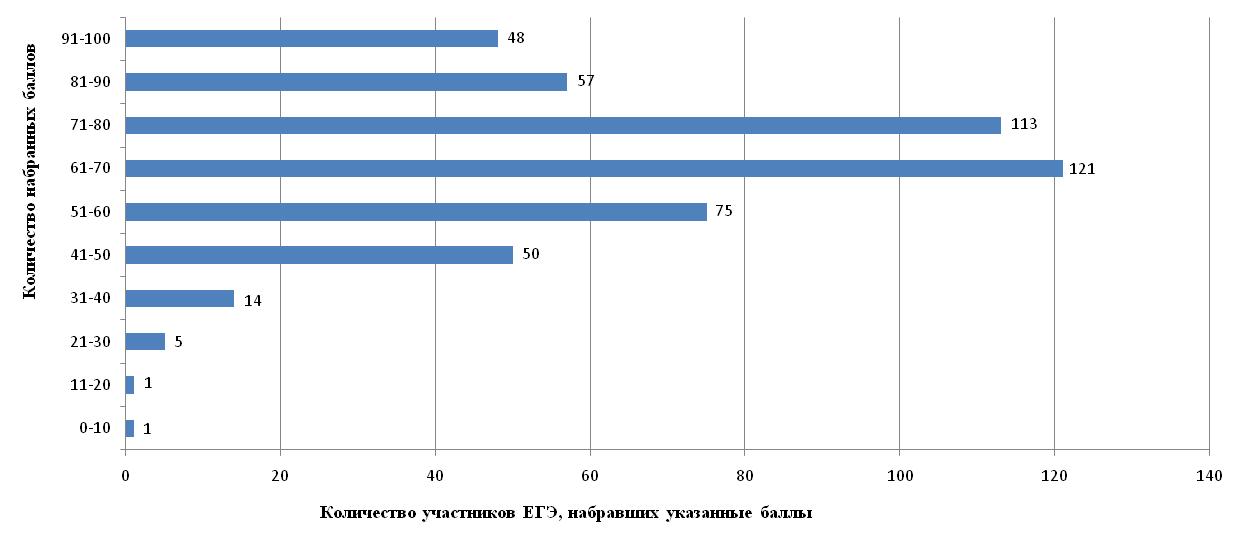 РАСПРЕДЕЛЕНИЕ ПО БАЛЛАМ В 2019 ГОДУ
РУССКИЙ ЯЗЫК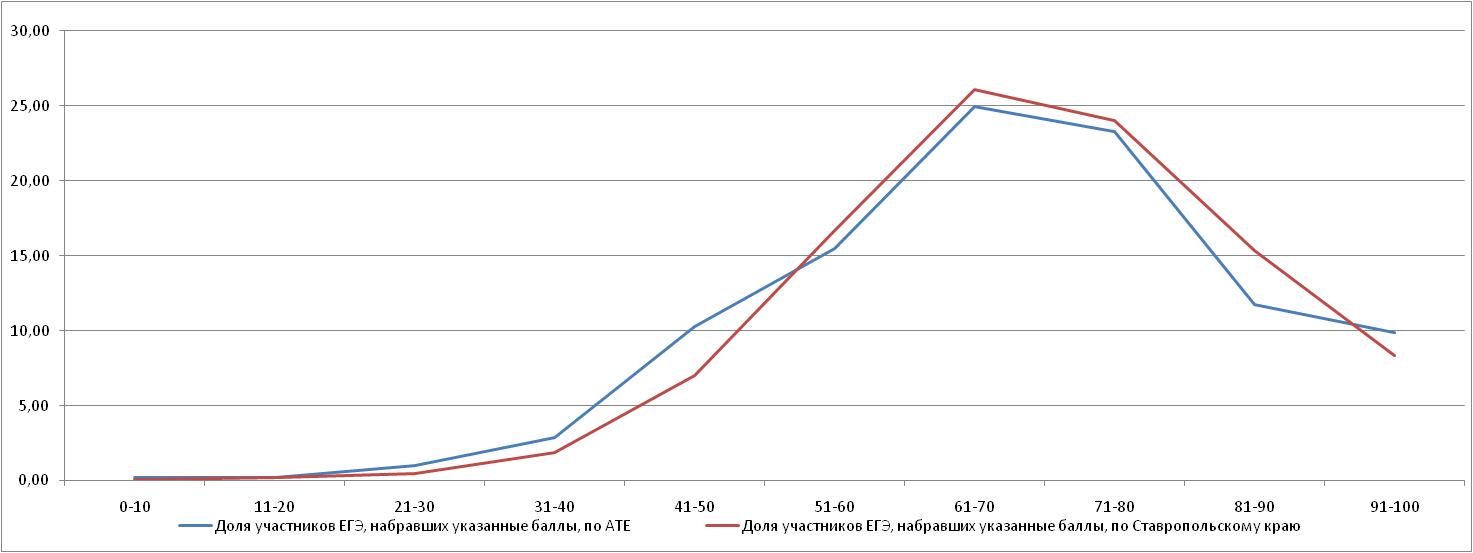 Динамика результатов единого государственного экзамена по русскому языку за последние 3 годаРЕЗУЛЬТАТЫ ЕДИНОГО ГОСУДАРСТВЕННОГО ЭКЗАМЕНА 
ПО ОБРАЗОВАТЕЛЬНЫМ ОРГАНИЗАЦИЯМ В 2019 ГОДУ
МАТЕМАТИКА БАЗОВОГО УРОВНЯРАСПРЕДЕЛЕНИЕ ПО БАЛЛАМ В 2019 ГОДУ
МАТЕМАТИКА БАЗОВОГО УРОВНЯ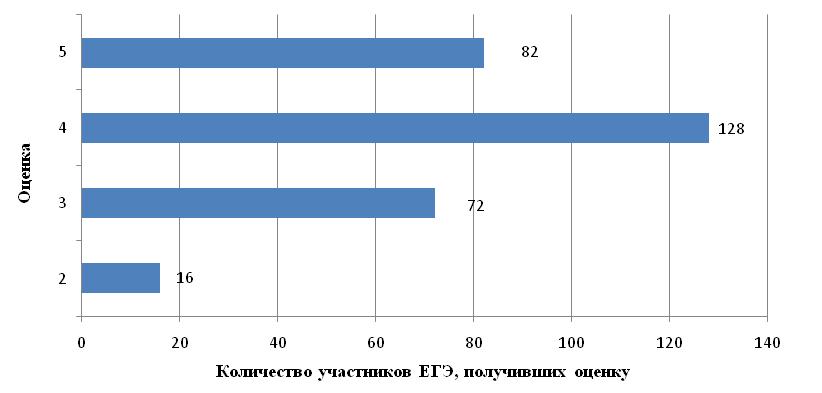 РАСПРЕДЕЛЕНИЕ ПО БАЛЛАМ В 2019 ГОДУ
МАТЕМАТИКА БАЗОВОГО УРОВНЯ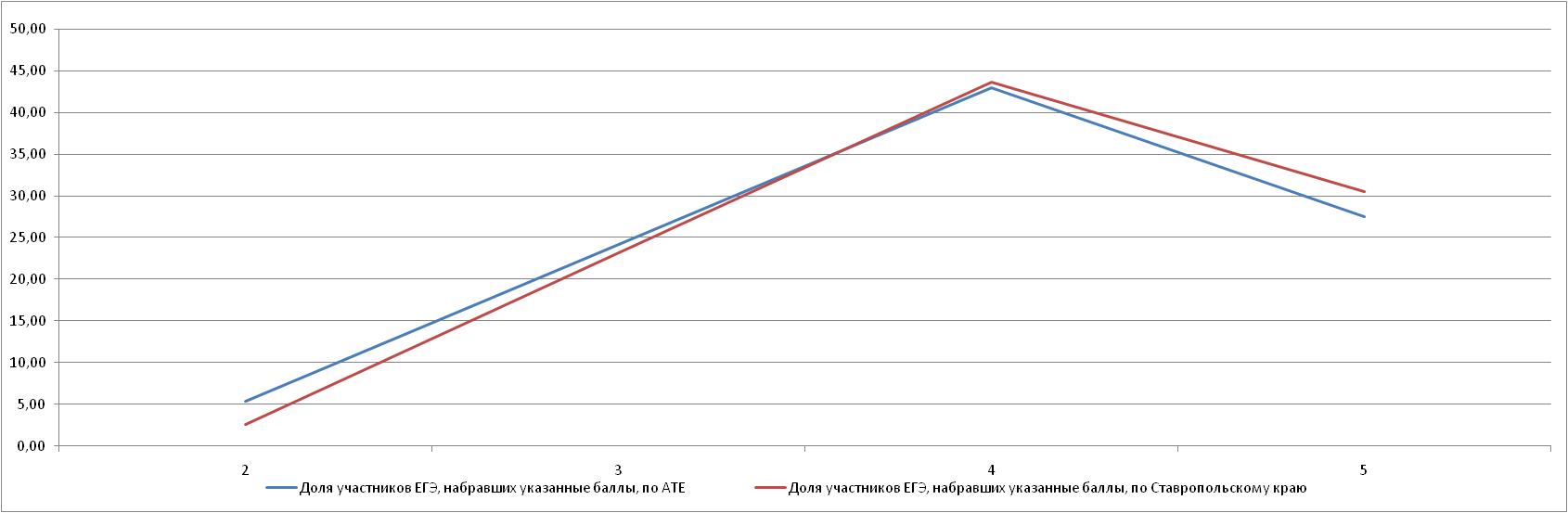 Динамика результатов единого государственного экзамена по математике базового уровня за последние 3 годаРЕЗУЛЬТАТЫ ЕДИНОГО ГОСУДАРСТВЕННОГО ЭКЗАМЕНА 
ПО ОБРАЗОВАТЕЛЬНЫМ ОРГАНИЗАЦИЯМ В 2019 ГОДУ
МАТЕМАТИКА ПРОФИЛЬНОГО УРОВНЯРАСПРЕДЕЛЕНИЕ ПО БАЛЛАМ В 2019 ГОДУ
МАТЕМАТИКА ПРОФИЛЬНОГО УРОВНЯ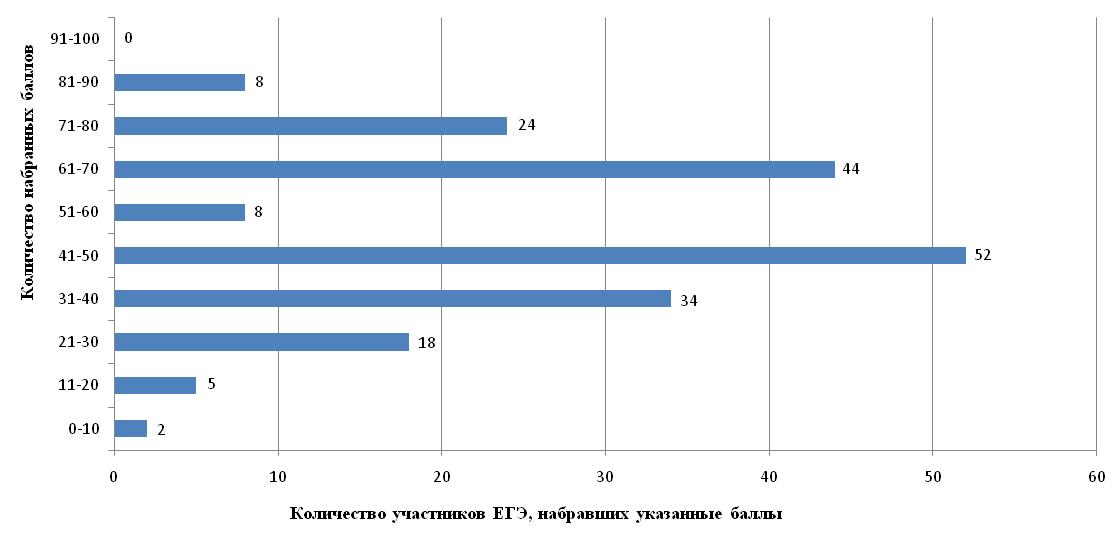 РАСПРЕДЕЛЕНИЕ ПО БАЛЛАМ В 2019 ГОДУ
МАТЕМАТИКА ПРОФИЛЬНОГО УРОВНЯ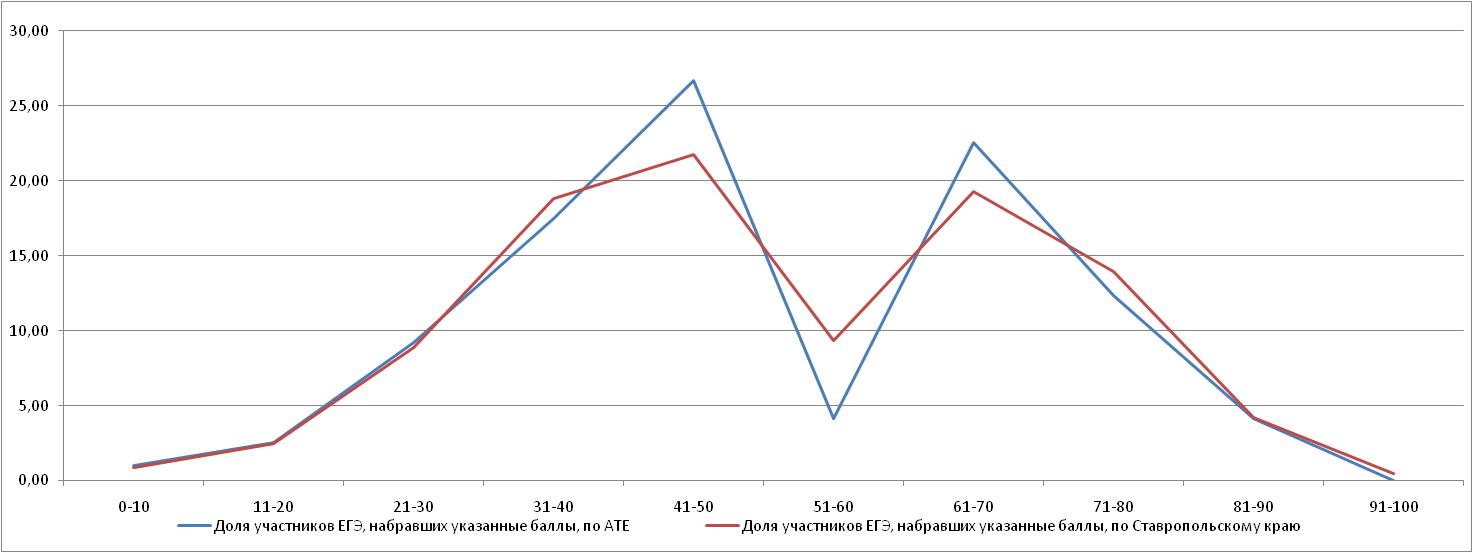 Динамика результатов единого государственного экзамена по математике профильного уровня за последние 3 годаРЕЗУЛЬТАТЫ ЕДИНОГО ГОСУДАРСТВЕННОГО ЭКЗАМЕНА ПО ОБРАЗОВАТЕЛЬНЫМ ОРГАНИЗАЦИЯМ В 2019 ГОДУ
ФИЗИКАРАСПРЕДЕЛЕНИЕ ПО БАЛЛАМ В 2019 ГОДУ
ФИЗИКА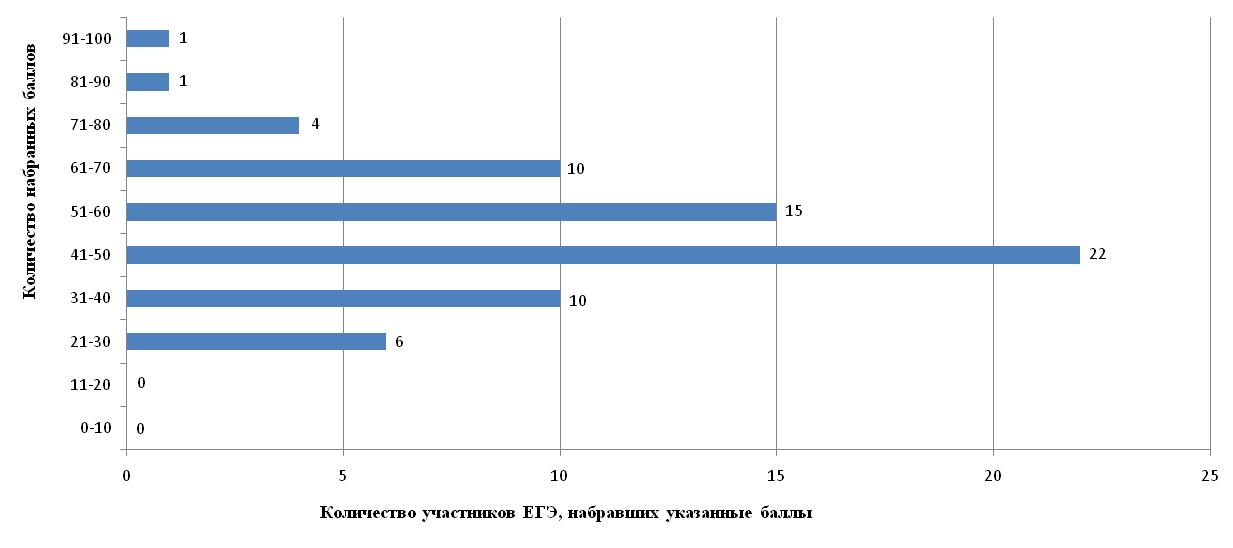 РАСПРЕДЕЛЕНИЕ ПО БАЛЛАМ В 2019 ГОДУ
ФИЗИКА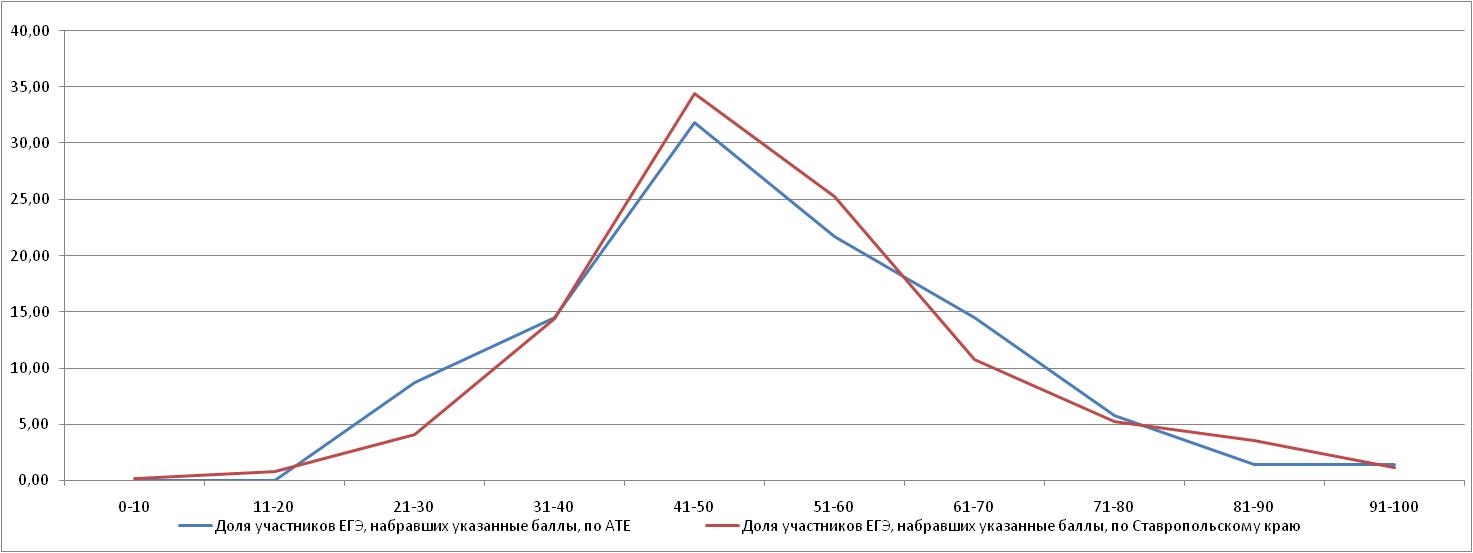 Динамика результатов единого государственного экзамена по физике за последние 3 годаРЕЗУЛЬТАТЫ ЕДИНОГО ГОСУДАРСТВЕННОГО ЭКЗАМЕНА ПО ОБРАЗОВАТЕЛЬНЫМ ОРГАНИЗАЦИЯМ В 2019 ГОДУ
ХИМИЯРАСПРЕДЕЛЕНИЕ ПО БАЛЛАМ В 2019 ГОДУ
ХИМИЯ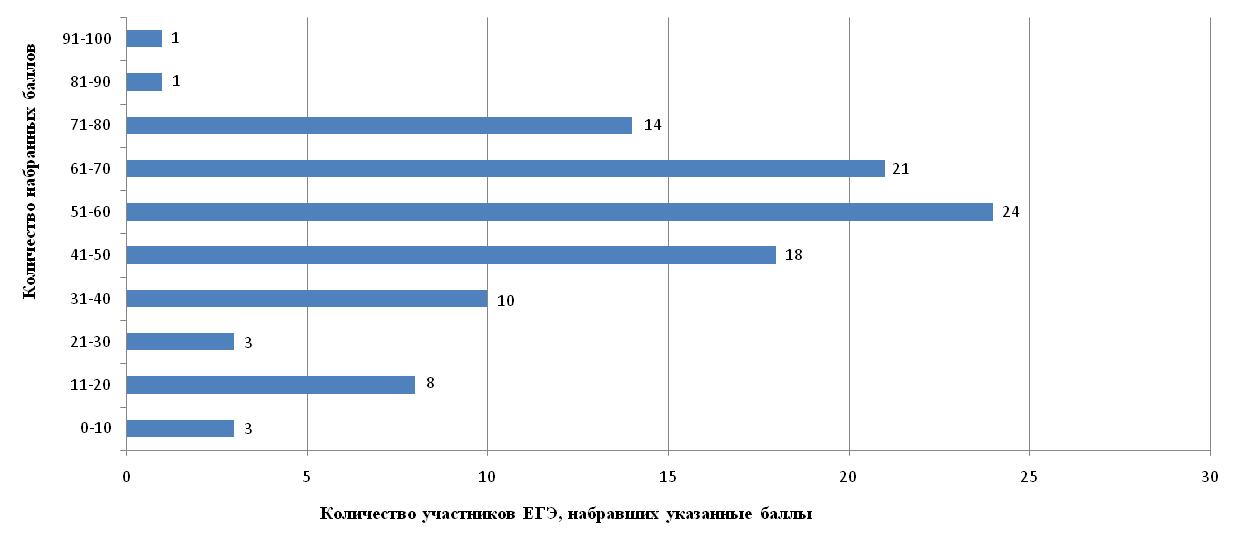 РАСПРЕДЕЛЕНИЕ ПО БАЛЛАМ В 2019 ГОДУ
ХИМИЯ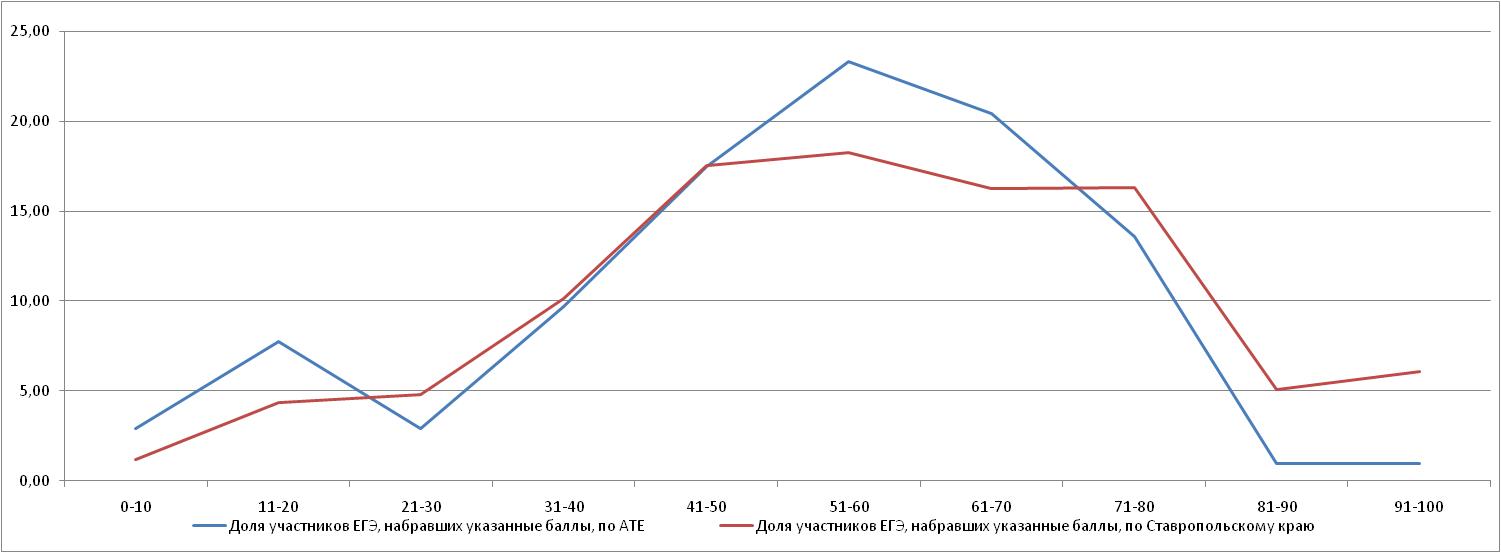 Динамика результатов единого государственного экзамена по химии за последние 3 годаРЕЗУЛЬТАТЫ ЕДИНОГО ГОСУДАРСТВЕННОГО ЭКЗАМЕНА ПО ОБРАЗОВАТЕЛЬНЫМ ОРГАНИЗАЦИЯМ В 2019 ГОДУ
ИНФОРМАТИКА И ИКТРАСПРЕДЕЛЕНИЕ ПО БАЛЛАМ В 2019 ГОДУ
ИНФОРМАТИКА И ИКТ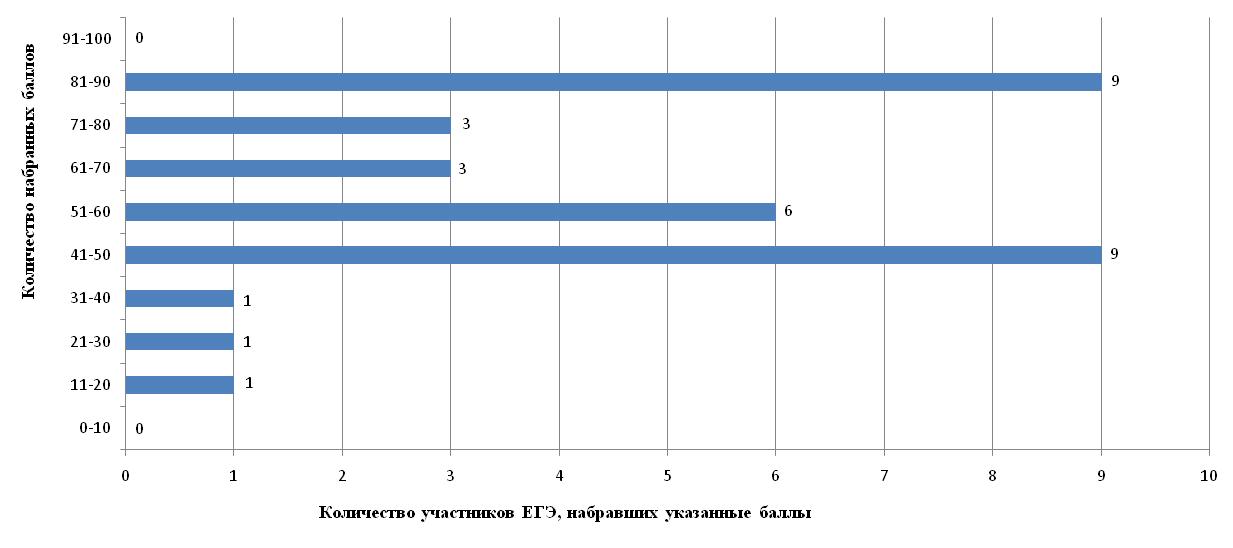 РАСПРЕДЕЛЕНИЕ ПО БАЛЛАМ В 2019 ГОДУ
ИНФОРМАТИКА И ИКТ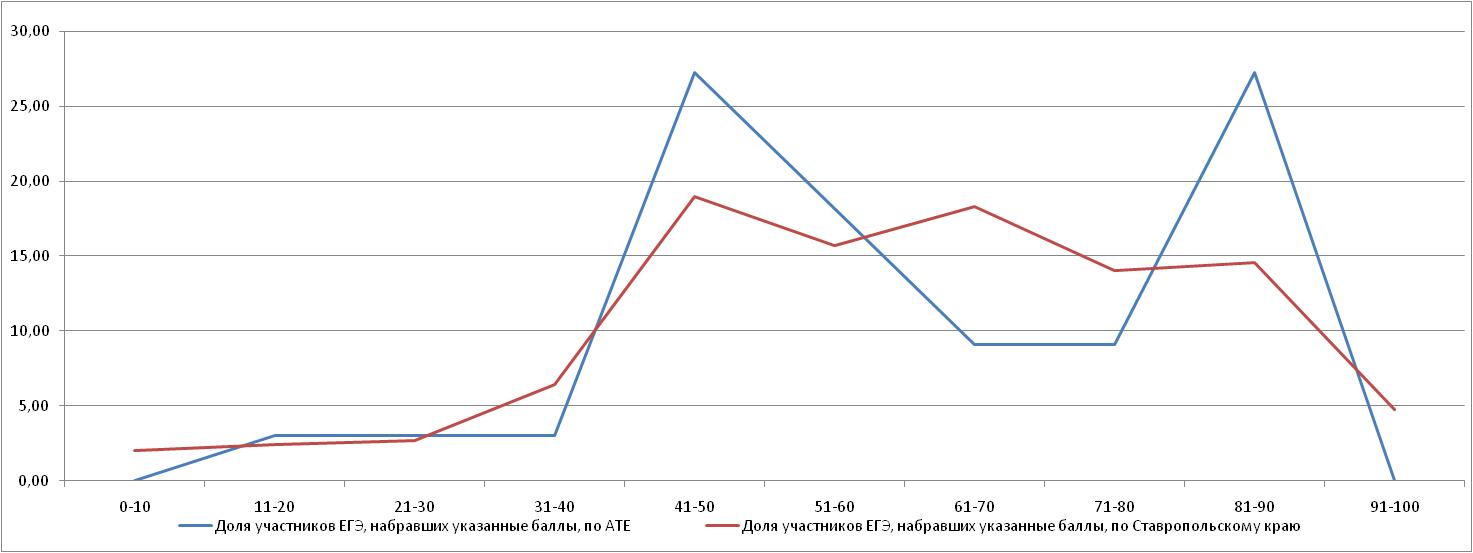 Динамика результатов единого государственного экзамена по информатике и ИКТ за последние 3 годаРЕЗУЛЬТАТЫ ЕДИНОГО ГОСУДАРСТВЕННОГО ЭКЗАМЕНА 
ПО ОБРАЗОВАТЕЛЬНЫМ ОРГАНИЗАЦИЯМ В 2019 ГОДУ
БИОЛОГИЯРАСПРЕДЕЛЕНИЕ ПО БАЛЛАМ В 2019 ГОДУ
БИОЛОГИЯ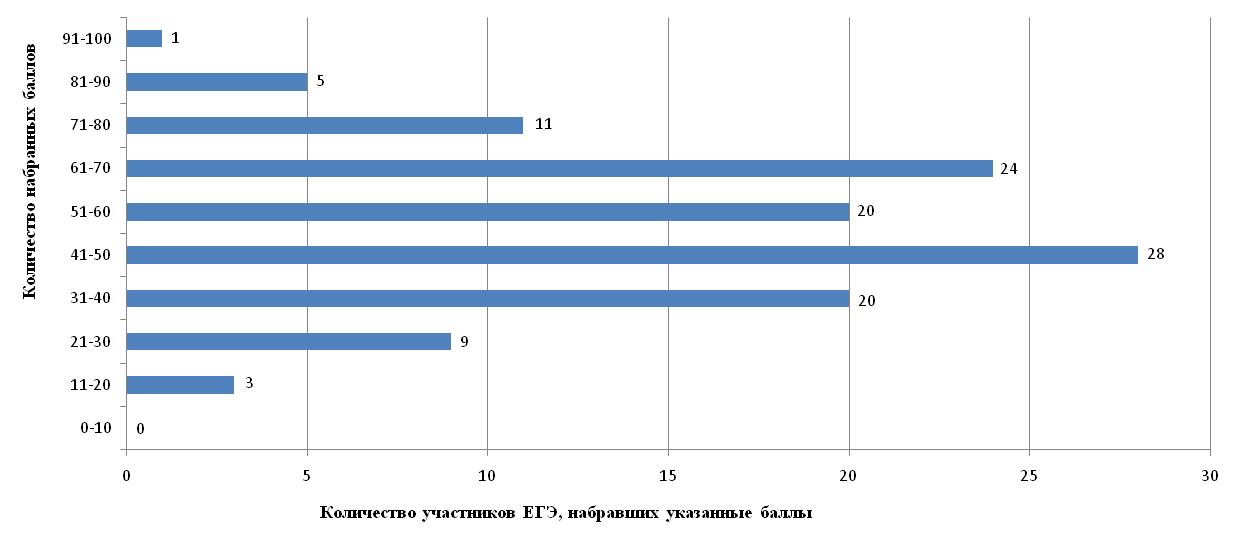 РАСПРЕДЕЛЕНИЕ ПО БАЛЛАМ В 2019 ГОДУ
БИОЛОГИЯ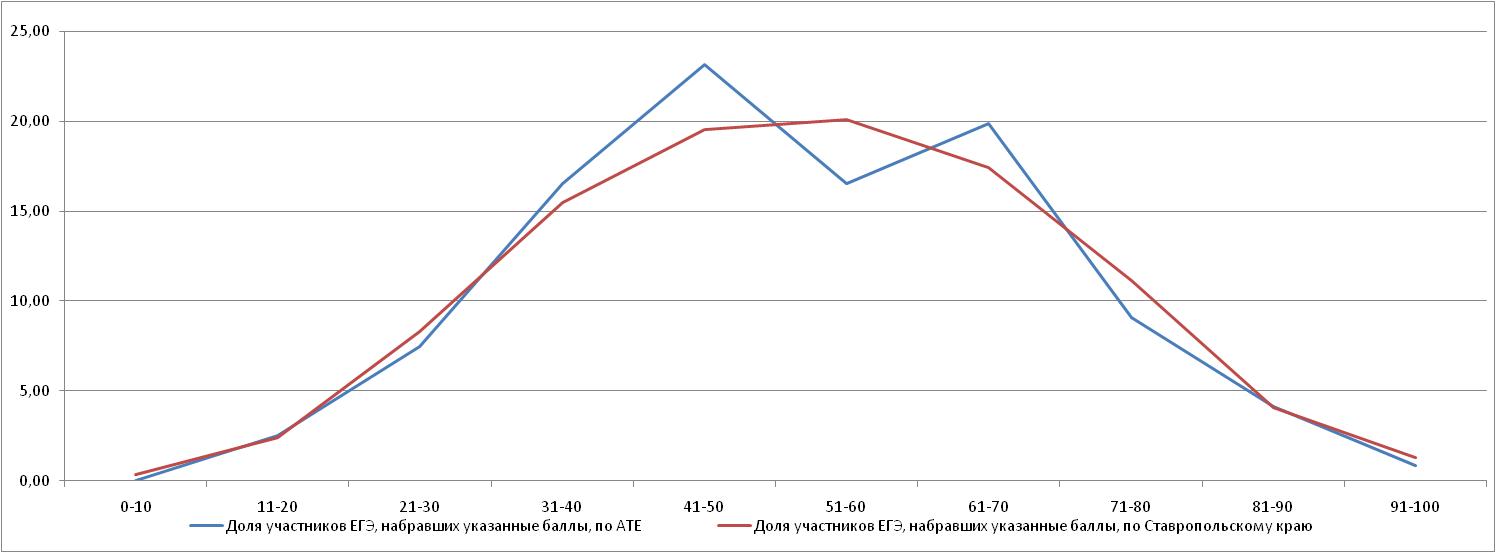 Динамика результатов единого государственного экзамена по биологии за последние 3 годаРЕЗУЛЬТАТЫ ЕДИНОГО ГОСУДАРСТВЕННОГО ЭКЗАМЕНА ПО ОБРАЗОВАТЕЛЬНЫМ ОРГАНИЗАЦИЯМ В 2019 ГОДУ
ИСТОРИЯРАСПРЕДЕЛЕНИЕ ПО БАЛЛАМ В 2019 ГОДУ
ИСТОРИЯ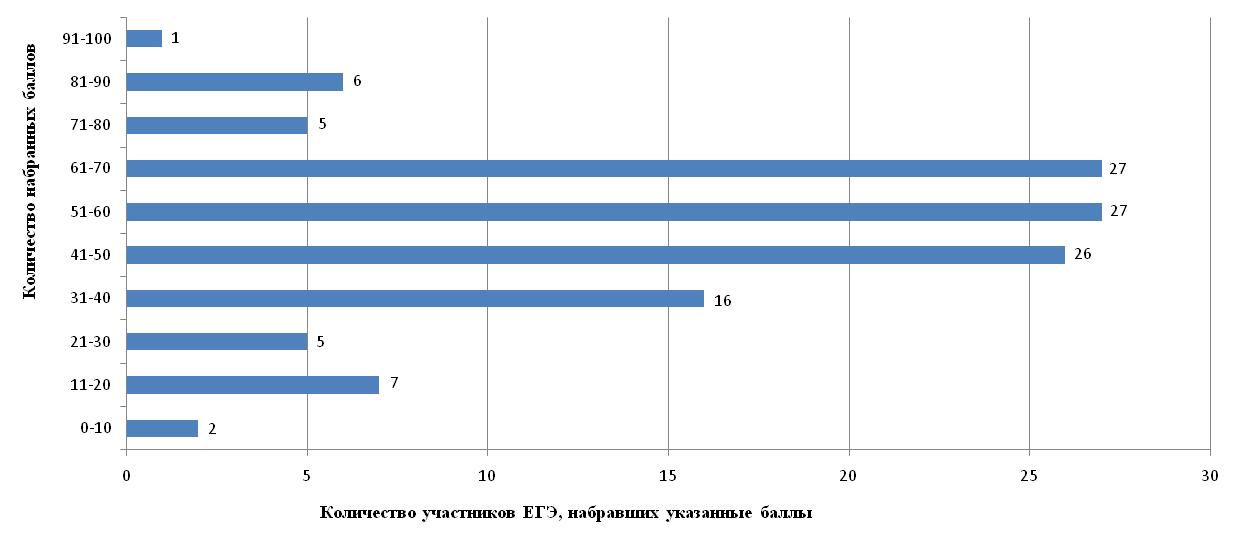 РАСПРЕДЕЛЕНИЕ ПО БАЛЛАМ В 2019 ГОДУ
ИСТОРИЯ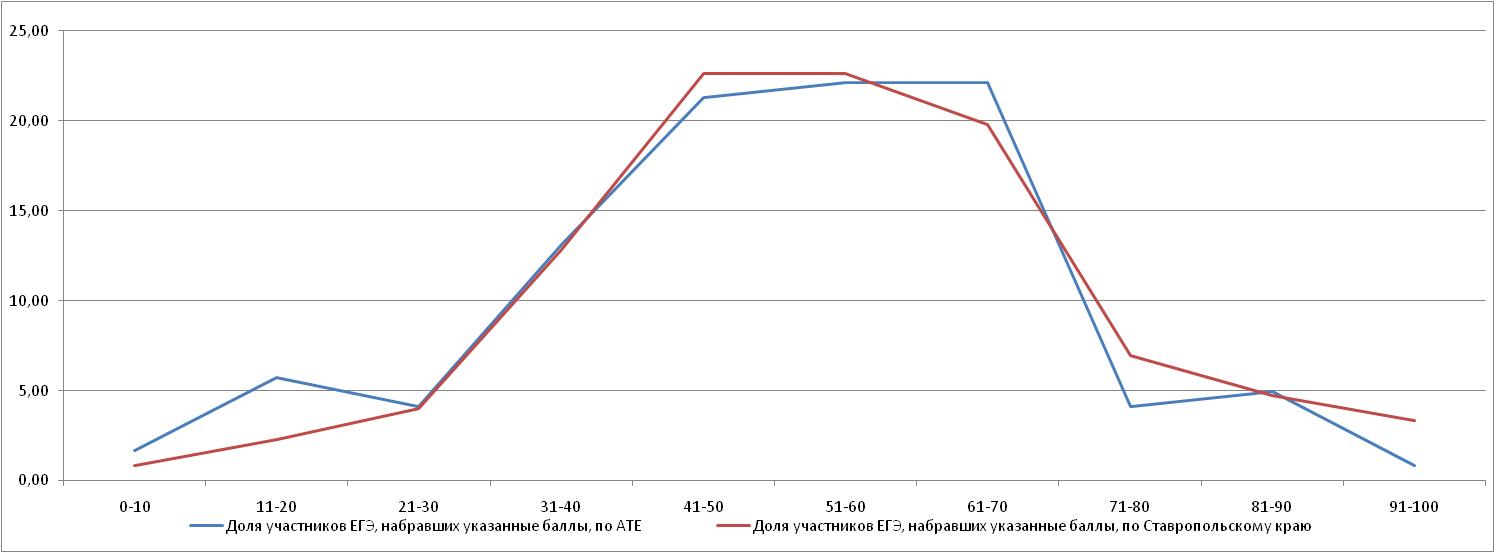 Динамика результатов единого государственного экзамена по истории за последние 3 годаРЕЗУЛЬТАТЫ ЕДИНОГО ГОСУДАРСТВЕННОГО ЭКЗАМЕНА ПО ОБРАЗОВАТЕЛЬНЫМ ОРГАНИЗАЦИЯМ В 2019 ГОДУ
ГЕОГРАФИЯРАСПРЕДЕЛЕНИЕ ПО БАЛЛАМ В 2019 ГОДУ
ГЕОГРАФИЯ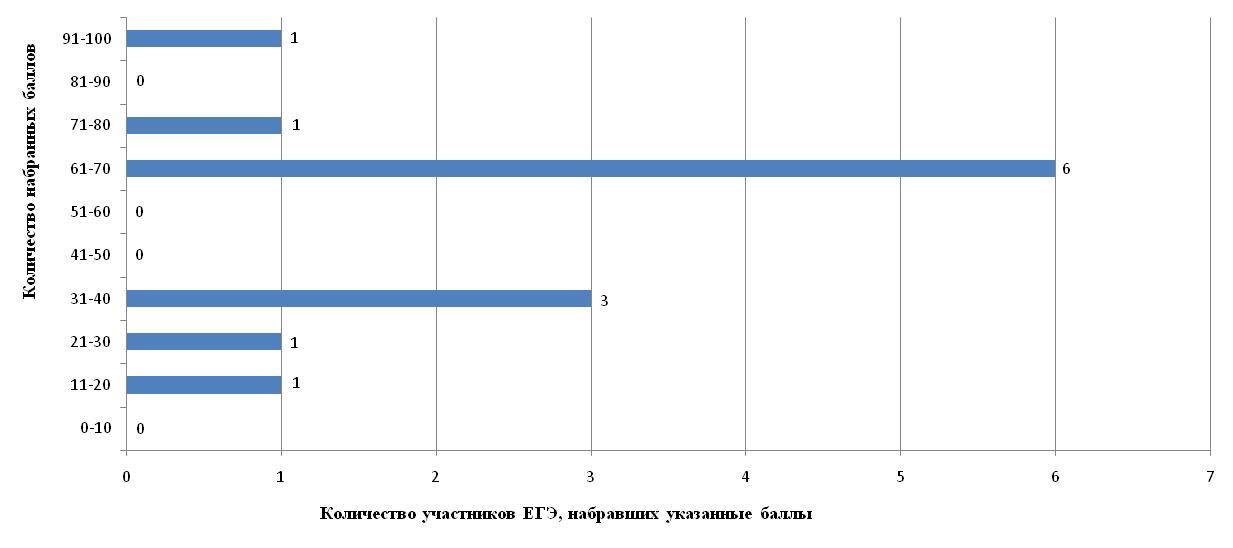 РАСПРЕДЕЛЕНИЕ ПО БАЛЛАМ В 2019 ГОДУ
ГЕОГРАФИЯ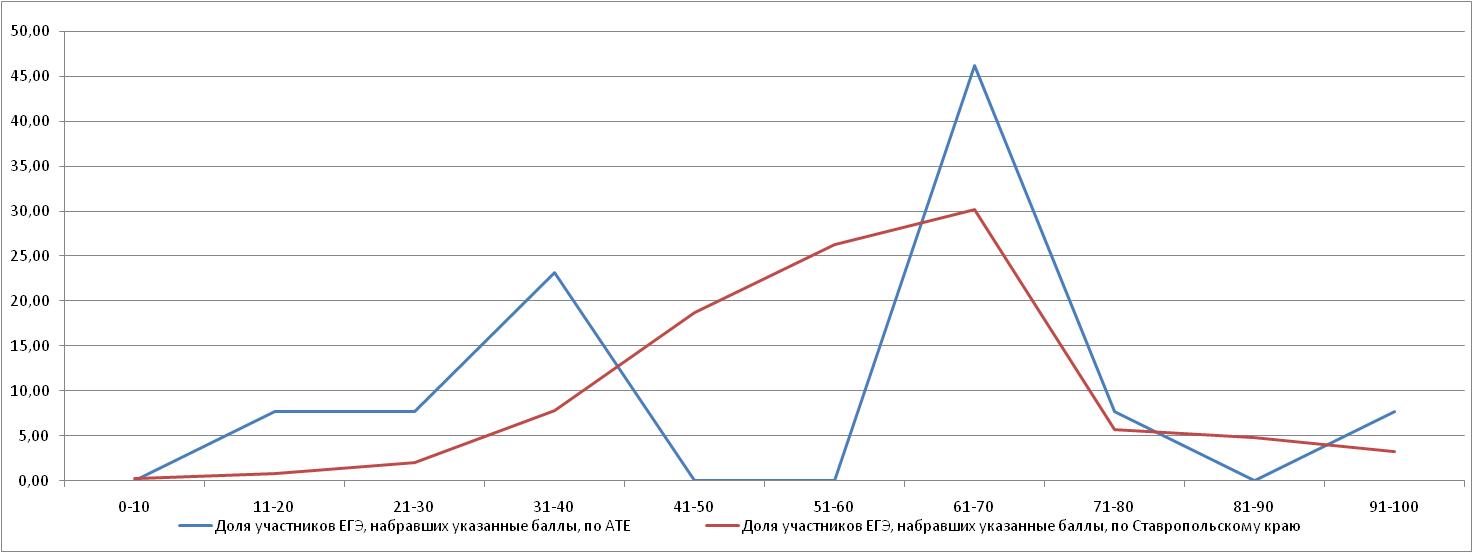 Динамика результатов единого государственного экзамена по географии за последние 3 годаРЕЗУЛЬТАТЫ ЕДИНОГО ГОСУДАРСТВЕННОГО ЭКЗАМЕНА ПО ОБРАЗОВАТЕЛЬНЫМ ОРГАНИЗАЦИЯМ В 2019 ГОДУ
ОБЩЕСТВОЗНАНИЕРАСПРЕДЕЛЕНИЕ ПО БАЛЛАМ В 2019 ГОДУ
ОБЩЕСТВОЗНАНИЕ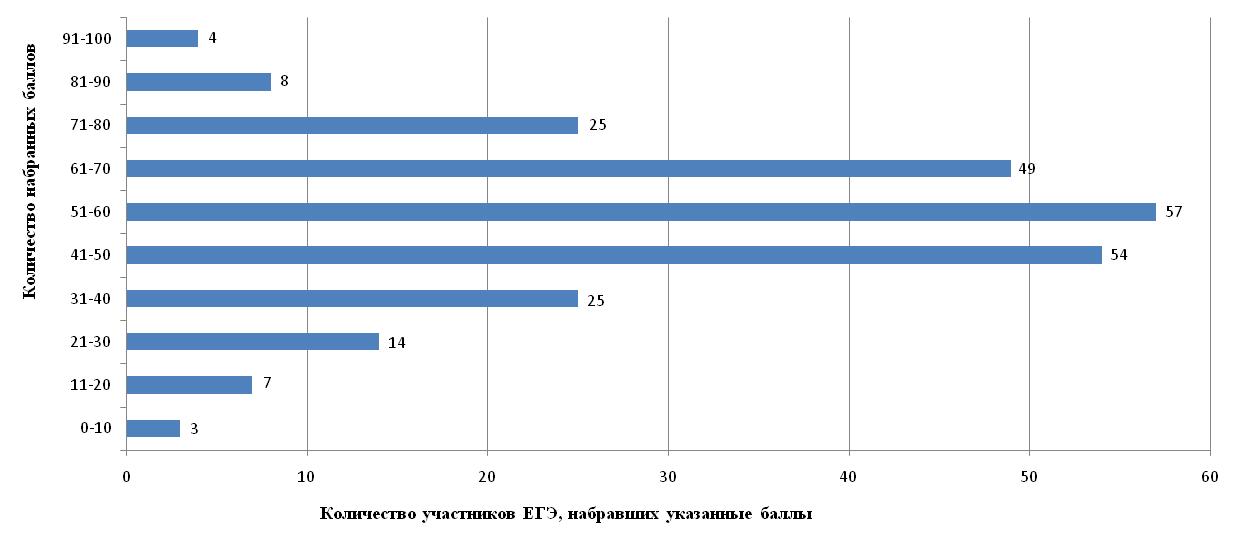 РАСПРЕДЕЛЕНИЕ ПО БАЛЛАМ В 2019 ГОДУ
ОБЩЕСТВОЗНАНИЕ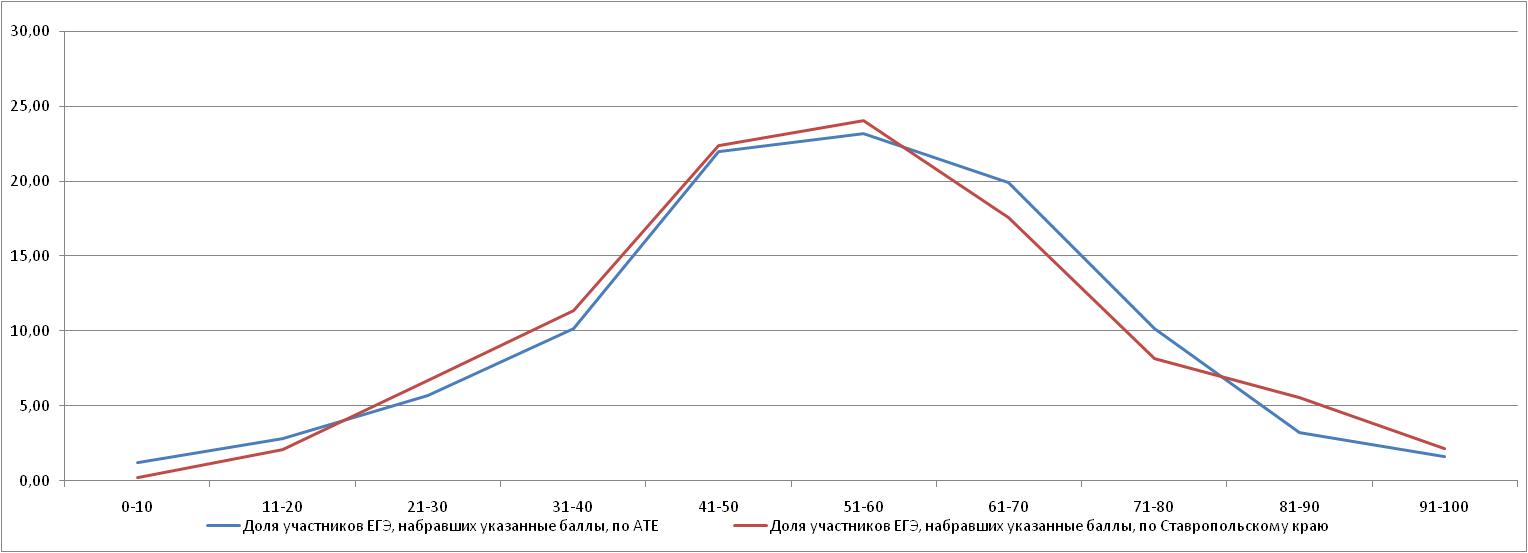 Динамика результатов единого государственного экзамена по обществознанию за последние 3 годаРЕЗУЛЬТАТЫ ЕДИНОГО ГОСУДАРСТВЕННОГО ЭКЗАМЕНА ПО ОБРАЗОВАТЕЛЬНЫМ ОРГАНИЗАЦИЯМ В 2019 ГОДУ
ЛИТЕРАТУРАРАСПРЕДЕЛЕНИЕ ПО БАЛЛАМ В 2019 ГОДУ
ЛИТЕРАТУРА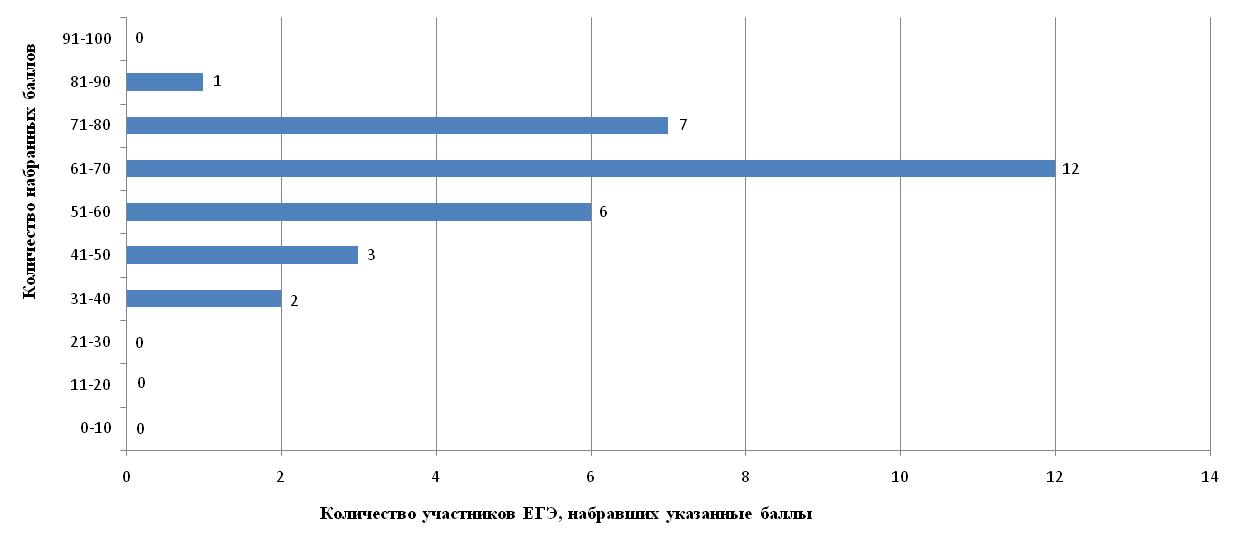 РАСПРЕДЕЛЕНИЕ ПО БАЛЛАМ В 2019 ГОДУ
ЛИТЕРАТУРА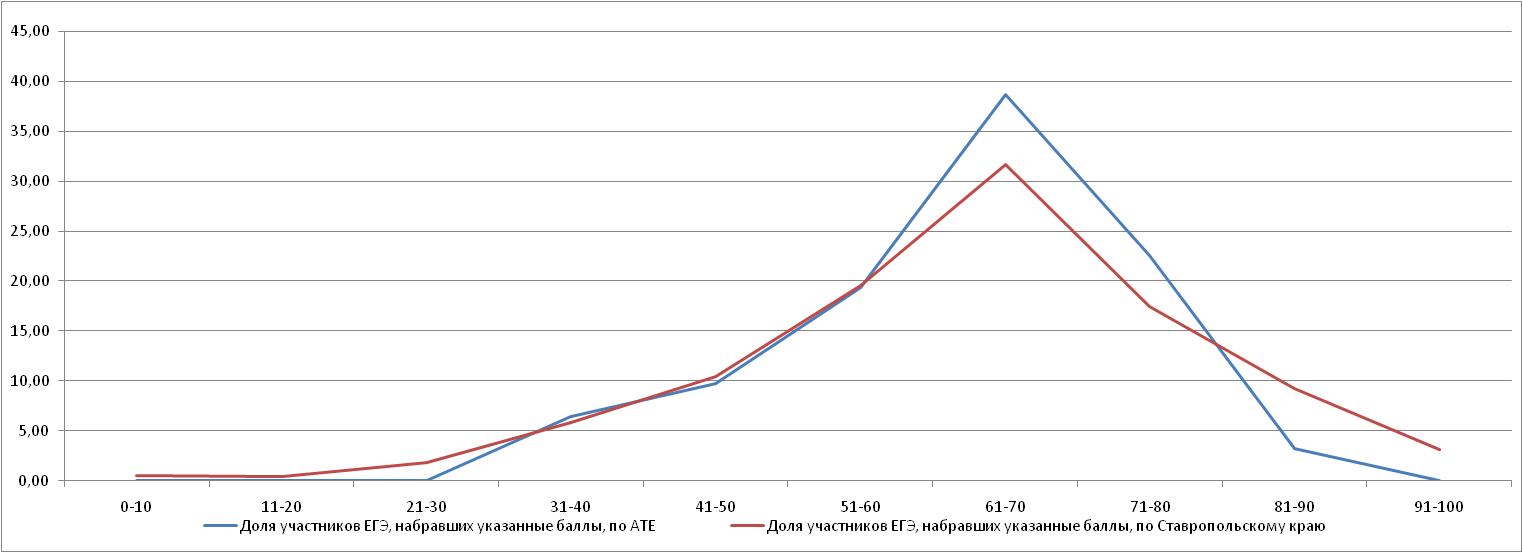 Динамика результатов единого государственного экзамена по литературе за последние 3 годаРЕЗУЛЬТАТЫ ЕДИНОГО ГОСУДАРСТВЕННОГО ЭКЗАМЕНА ПО ОБРАЗОВАТЕЛЬНЫМ ОРГАНИЗАЦИЯМ В 2019 ГОДУ
АНГЛИЙСКИЙ ЯЗЫКРАСПРЕДЕЛЕНИЕ ПО БАЛЛАМ В 2019 ГОДУ
АНГЛИЙСКИЙ ЯЗЫК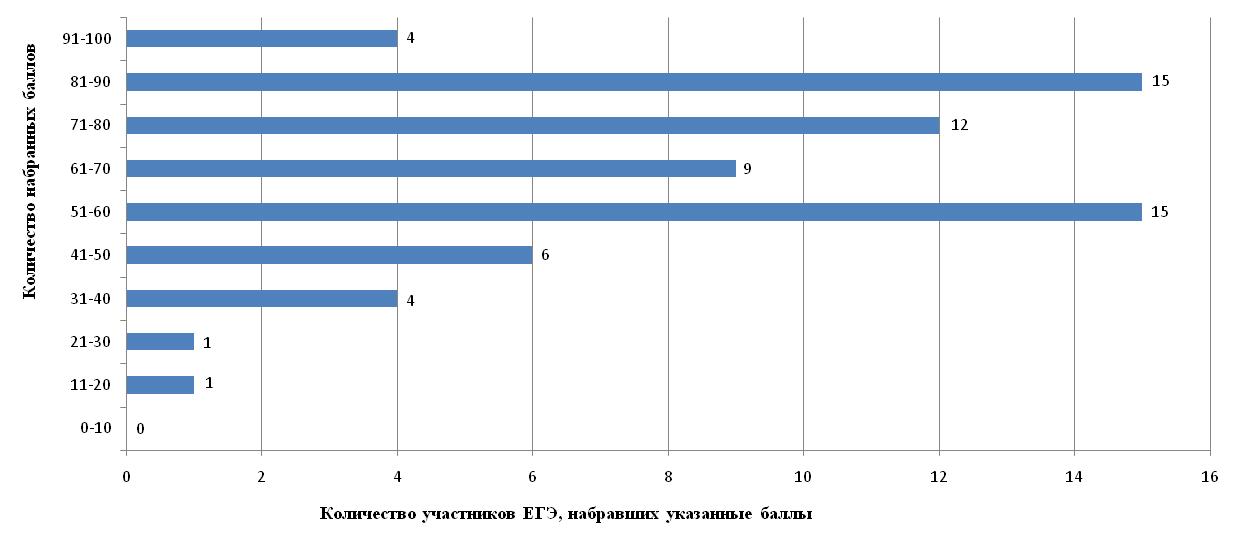 РАСПРЕДЕЛЕНИЕ ПО БАЛЛАМ В 2019 ГОДУ
АНГЛИЙСКИЙ ЯЗЫК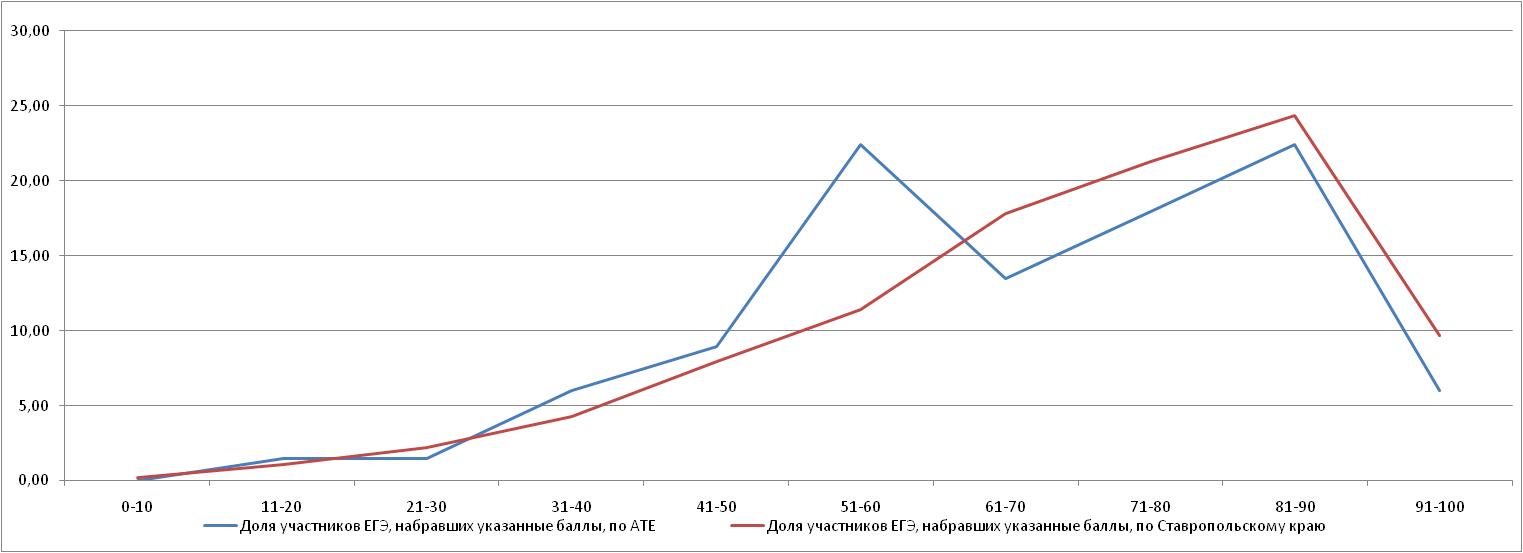 Динамика результатов единого государственного экзамена по английскому языку за последние 3 годаИТОГИ ГОСУДАРСТВЕННОЙ ИТОГОВОЙ АТТЕСТАЦИИ ПО ОБРАЗОВАТЕЛЬНЫМ ПРОГРАММАМ ОСНОВНОГО ОБЩЕГО ОБРАЗОВАНИЯВыбор предметов основного государственного экзамена в 2019 годуРезультаты основного государственного экзамена по предметамСредний балл по предметамКоличество участников основного государственного экзамена, получивших оценку «2» до пересдач в резервные дни основного периодаКоличество участников основного государственного экзамена, получивших оценку «2» после пересдач в резервные дни основного периодаРЕЗУЛЬТАТЫ ОСНОВНОГО ГОСУДАРСТВЕННОГО ЭКЗАМЕНА ПО ОБРАЗОВАТЕЛЬНЫМ ОРГАНИЗАЦИЯМ В 2019 ГОДУ
РУССКИЙ ЯЗЫКДинамика результатов основного государственного экзамена по русскому языку за последние 3 годаРЕЗУЛЬТАТЫ ОСНОВНОГО ГОСУДАРСТВЕННОГО ЭКЗАМЕНА ПО ОБРАЗОВАТЕЛЬНЫМ ОРГАНИЗАЦИЯМ В 2019 ГОДУ
МАТЕМАТИКАДинамика результатов основного государственного экзамена по математике за последние 3 годаРЕЗУЛЬТАТЫ ОСНОВНОГО ГОСУДАРСТВЕННОГО ЭКЗАМЕНА ПО ОБРАЗОВАТЕЛЬНЫМ ОРГАНИЗАЦИЯМ В 2019 ГОДУ
ФИЗИКАДинамика результатов основного государственного экзамена по физике за последние 3 годаРЕЗУЛЬТАТЫ ОСНОВНОГО ГОСУДАРСТВЕННОГО ЭКЗАМЕНА ПО ОБРАЗОВАТЕЛЬНЫМ ОРГАНИЗАЦИЯМ В 2019 ГОДУ
ХИМИЯДинамика результатов основного государственного экзамена по химии за последние 3 годаРЕЗУЛЬТАТЫ ОСНОВНОГО ГОСУДАРСТВЕННОГО ЭКЗАМЕНА ПО ОБРАЗОВАТЕЛЬНЫМ ОРГАНИЗАЦИЯМ В 2019 ГОДУ
ИНФОРМАТИКАДинамика результатов основного государственного экзамена по информатике за последние 3 годаРЕЗУЛЬТАТЫ ОСНОВНОГО ГОСУДАРСТВЕННОГО ЭКЗАМЕНА ПО ОБРАЗОВАТЕЛЬНЫМ ОРГАНИЗАЦИЯМ В 2019 ГОДУ
БИОЛОГИЯДинамика результатов основного государственного экзамена по биологии за последние 3 годаРЕЗУЛЬТАТЫ ОСНОВНОГО ГОСУДАРСТВЕННОГО ЭКЗАМЕНА ПО ОБРАЗОВАТЕЛЬНЫМ ОРГАНИЗАЦИЯМ В 2019 ГОДУ
ИСТОРИЯДинамика результатов основного государственного экзамена по истории за последние 3 годаРЕЗУЛЬТАТЫ ОСНОВНОГО ГОСУДАРСТВЕННОГО ЭКЗАМЕНА ПО ОБРАЗОВАТЕЛЬНЫМ ОРГАНИЗАЦИЯМ В 2019 ГОДУ
ГЕОГРАФИЯДинамика результатов основного государственного экзамена по географии за последние 3 годаРЕЗУЛЬТАТЫ ОСНОВНОГО ГОСУДАРСТВЕННОГО ЭКЗАМЕНА ПО ОБРАЗОВАТЕЛЬНЫМ ОРГАНИЗАЦИЯМ В 2019 ГОДУ
ОБЩЕСТВОЗНАНИЕДинамика результатов основного государственного экзамена по обществознанию за последние 3 годаРЕЗУЛЬТАТЫ ОСНОВНОГО ГОСУДАРСТВЕННОГО ЭКЗАМЕНА ПО ОБРАЗОВАТЕЛЬНЫМ ОРГАНИЗАЦИЯМ В 2019 ГОДУ
ЛИТЕРАТУРАДинамика результатов основного государственного экзамена по литературе за последние 3 годаРЕЗУЛЬТАТЫ ОСНОВНОГО ГОСУДАРСТВЕННОГО ЭКЗАМЕНА ПО ОБРАЗОВАТЕЛЬНЫМ ОРГАНИЗАЦИЯМ В 2019 ГОДУ
АНГЛИЙСКИЙ ЯЗЫКДинамика результатов основного государственного экзамена по английскому языку за последние 3 годаРЕЗУЛЬТАТЫ ОСНОВНОГО ГОСУДАРСТВЕННОГО ЭКЗАМЕНА ПО ОБРАЗОВАТЕЛЬНЫМ ОРГАНИЗАЦИЯМ В 2019 ГОДУ
ФРАНЦУЗСКИЙ ЯЗЫКДинамика результатов основного государственного экзамена по французскому языку за последние 3 годаДата проведенияОбщее кол-во ВТГИтоговое сочинениеИтоговое сочинениеРезультаты сочиненияРезультаты сочиненияРезультаты сочиненияРезультаты сочиненияДата проведенияОбщее кол-во ВТГОбщее кол-во ВТГ, писавших сочинениеДоля ВТГ, писавших сочинениеКол-во ВТГ, получивших «зачет»Доля ВТГ, получивших «зачет»Кол-во ВТГ, получивших «не зачет»Доля ВТГ, получивших 
«не зачет»05.12.2019 г.47046298,3044997,19132,9006.02.2019 г.000000008.05.2019 г.0000000Дата проведенияОбщее кол-во ВТГИтоговое изложениеИтоговое изложениеРезультаты изложенияРезультаты изложенияРезультаты изложенияРезультаты изложенияДата проведенияОбщее кол-во ВТГОбщее кол-во ВТГ, писавших изложениеДоля ВТГ, писавших изложениеКол-во ВТГ, получивших «зачет»Доля ВТГ, получивших «зачет»Кол-во ВТГ, получивших «не зачет»Доля ВТГ, получивших «не зачет»05.12.2019 г.16850,008100,0000,0006.02.2019 г.000000008.05.2019 г.0000000Образовательная организация05.12.2018 г.05.12.2018 г.05.12.2018 г.06.02.2019 г.06.02.2019 г.06.02.2019 г.08.05.2019 г.08.05.2019 г.08.05.2019 г.Образовательная организацияКол-во ВТГиз них получилииз них получилиКол-во ВТГиз них получилииз них получилиКол-во ВТГиз них получилииз них получилиОбразовательная организацияКол-во ВТГ«зачет»«не зачет»Кол-во ВТГ«зачет»«не зачет»Кол-во ВТГ«зачет»«не зачет»МБОУ СОШ № 1 г. Кисловодска25250000000МБОУ СОШ № 2 г. Кисловодск48471000000МБОУ лицей № 4  г. Кисловодск34331000000МБОУ лицей № 8 г .Кисловодск51510000000МБОУ СОШ № 9 г. Кисловодск37370000000МКОУ СОШ № 10 г. Кисловодск1183101110МБОУ СОШ № 12 г. Кисловодск24240000000МБОУ СОШ № 14 г. Кисловодск16160000000МБОУ СОШ № 15 г. Кисловодск32320000110МКОУ СОШ № 16 г. Кисловодск20200000000МБОУ СОШ № 17 г. Кисловодск29281202211МБОУ гимназия № 19 г. Кисловодск45450000000Православная Свято-Никольская классическая гимназия г. Кисловодск14140000000МБОУ ЦО г. Кисловодск40346101110Многопрофильный лицей КГТИ г. Кисловодск11110000000МКОУ СОШ № 7 г. Кисловодск25241101110Итого46244913505651Образовательная организация05.12.2018 г.05.12.2018 г.05.12.2018 г.06.02.2019 г.06.02.2019 г.06.02.2019 г.08.05.2019 г.08.05.2019 г.08.05.2019 г.Образовательная организацияКол-во ВТГиз них получилииз них получилиКол-во ВТГиз них получилииз них получилиКол-во ВТГиз них получилииз них получилиОбразовательная организацияКол-во ВТГ«зачет»«не зачет»Кол-во ВТГ«зачет»«не зачет»Кол-во ВТГ«зачет»«не зачет»МБОУ СОШ № 9 г. Кисловодск110000000ГКОУ № 18 г. Кисловодск770000000 Итого880000000Образовательная организацияРусский языкРусский языкМатематика базового уровняМатематика базового уровняМатематика профильного уровняМатематика профильного уровняФизикаФизикаХимияХимияИнформатикаИнформатикаБиологияБиологияИсторияИсторияГеографияГеографияОбщество-знаниеОбщество-знаниеЛитератураЛитератураАнглийский языкАнглийский языкНемецкий языкНемецкий языкФранцузский языкФранцузский языкКитайскийязыкКитайскийязыкОбразовательная организацияКол-во уч-ковКол-во уч-ковКол-во уч-ковКол-во уч-ковКол-во уч-ковКол-во уч-ковКол-во уч-ковКол-во уч-ковКол-во уч-ковКол-во уч-ковКол-во уч-ковКол-во уч-ковКол-во уч-ковКол-во уч-ковКол-во уч-ковКол-во уч-ковКол-во уч-ковКол-во уч-ковКол-во уч-ковКол-во уч-ковКол-во уч-ковКол-во уч-ковКол-во уч-ковКол-во уч-ковКол-во уч-ковКол-во уч-ковКол-во уч-ковКол-во уч-ковКол-во уч-ковКол-во уч-ковОбразовательная организацияпланфактпланфактпланфактпланфактпланфактпланфактпланфактпланфактпланфактпланфактпланфактпланфактпланфактпланфактпланфактУправление образования г. Кисловодск1814002316831597520101360026186133000000МБОУ СОШ № 1 г. Кисловодска252518179833443264740012103333000000МБОУ СОШ № 2 г. Кисловодск4848323217163377441082222003332432826000000МБОУ лицей № 4  г. Кисловодск38372725121284141320171422134227223182000000МБОУ лицей № 8 г .Кисловодск51511818343414138810710911103230293387000000МБОУ СОШ № 9 г. Кисловодск373716162323883322881081024242144000000МКОУ СОШ № 10 г. Кисловодск1111181111112020301143520021000000МБОУ СОШ № 12 г. Кисловодск26242118762210911111064511150011000000МБОУ СОШ № 14 г. Кисловодск1616241433324411441100640000000000МБОУ СОШ № 15 г. Кисловодск33332322111154121232161212122215153142000000МКОУ СОШ № 16 г. Кисловодск212188161332212262760018179655000000МБОУ СОШ № 17 г. Кисловодск3332242211115311900119973020173344000000МБОУ гимназия № 19 г. Кисловодск464527271818999933101018141120205566000000Православная Свято-Никольская классическая гимназия г. Кисловодск1414121222003311335400533211000000МБОУ ЦО г. Кисловодск654066321089526720341123512038122130000000Многопрофильный лицей КГТИ г. Кисловодск11114477641133322211541011000000МКОУ СОШ № 7 г. Кисловодск2525242155337400105724117124111000000ГКОУ № 18 г. Кисловодск110011000000001100000000000000Итого51948536229921019590691381034633182121177122401331224651318267000000Образовательная организацияРусский языкМатематика базового уровняМатематика профильного уровняФизикаХимияИнформатика и ИКТБиологияИсторияГеографияОбщество-знаниеЛитератураАнглийский языкНемецкий языкФранцузскийязыкКитайскийязыкУправление образования г. Кисловодск68,79042,8155,3351,0050,8052,8037,50048,0054,0043,00000МБОУ СОШ № 1 г. Кисловодска70,363,8850,1339,0030,2572,5039,0065,50068,5051,6754,67000МБОУ СОШ № 2 г. Кисловодск77,004,1959,0066,6758,8682,5065,2553,68056,9772,0069,00000МБОУ лицей № 4  г. Кисловодск67,574,0049,0047,5044,23046,1448,5451,0051,0941,0038,00000МБОУ лицей № 8 г .Кисловодск69,554,4155,7451,8561,0052,7149,8949,8064,0057,7959,6769,00000МБОУ СОШ № 9 г. Кисловодск69,544,0653,4345,5053,3346,5055,6362,00056,1769,0059,00000МКОУ СОШ № 10 г. Кисловодск51,733,0018,0030,0000015,0025,0029,00019,00000МБОУ СОШ № 12 г. Кисловодск57,383,6739,8346,0041,8966,0042,2045,0065,0049,60063,00000МБОУ СОШ № 14 г. Кисловодск56,883,2132,6733,0051,2540,0056,5035,00028,0000000МБОУ СОШ № 15 г. Кисловодск67,244,0953,4557,7561,1766,0058,3353,1767,5055,8068,0070,50000МКОУ СОШ № 16 г. Кисловодск68,714,0045,5446,5060,0070,0040,0029,83046,4164,0068,00000МБОУ СОШ № 17 г. Кисловодск68,064,3648,0054,3350,78054,2250,00055,8269,0079,50000МБОУ гимназия № 19 г. Кисловодск77,134,3062,6155,7855,4454,3356,9061,9396,0058,0066,8079,83000Православная Свято-Никольская классическая гимназия г. Кисловодск78,934,3344,50059,6744,0066,0068,75071,0060,0075,00000МБОУ ЦО г. Кисловодск60,733,4760,1345,2055,57053,2731,40046,4258,000000Многопрофильный лицей КГТИ г. Кисловодск72,824,2556,2966,2566,0073,3351,5050,0066,0049,50082,00000МКОУ СОШ № 7 г. Кисловодск53,803,4331,0037,0033,00045,4048,0040,0035,4261,0051,00000ГКОУ № 18 г. Кисловодск87,00072,00000063,000000000Ср.бл. по р-ну67,983,9351,9150,5851,5860,4849,8751,2154,3848,4662,7770,23000Ср.бл. по СК69,594,0252,4551,3456,7860,1052,6754,1557,5053,6162,9570,0254,6764,2084,00Образовательная организацияРусский языкМатематика базового уровняМатематика профильного уровняФизикаХимияИнформатика и ИКТБиологияИсторияГеографияОбщество-знаниеЛитератураАнглийский языкНемецкий языкФранцузскийязыкКитайскийязыкУправление образования г. Кисловодск001011110400000МБОУ СОШ № 1 г. Кисловодска000020200000000МБОУ СОШ № 2 г. Кисловодск000020030400000МБОУ лицей № 4  г. Кисловодск000230410500000МБОУ лицей № 8 г .Кисловодск001100120500000МБОУ СОШ № 9 г. Кисловодск002111100400000МКОУ СОШ № 10 г. Кисловодск041100013201000МБОУ СОШ № 12 г. Кисловодск220020300100000МБОУ СОШ № 14 г. Кисловодск041110000300000МБОУ СОШ № 15 г. Кисловодск000000110200000МКОУ СОШ № 16 г. Кисловодск000000130700000МБОУ СОШ № 17 г. Кисловодск001010000200000МБОУ гимназия № 19 г. Кисловодск000000000100000МБОУ ЦО г. Кисловодск150110420400000Многопрофильный лицей КГТИ г. Кисловодск000000000100000МКОУ СОШ № 7 г. Кисловодск011120200600000 Итого31688162201435101000Образовательная организацияРусский языкМатематика профильного уровняФизикаХимияИнформатика и ИКТБиологияИсторияГеографияОбщество-знаниеЛитератураАнглийский языкНемецкий языкФранцузскийязыкКитайскийязыкУправление образования г. Кисловодск40000110000000МБОУ СОШ № 1 г. Кисловодска80000101030100МБОУ СОШ № 2 г. Кисловодск210011412021900МБОУ лицей № 4  г. Кисловодск70000001000000МБОУ лицей № 8 г .Кисловодск70300100030200МБОУ СОШ № 9 г. Кисловодск80100010010100МКОУ СОШ № 10 г. Кисловодск10000000000000МБОУ СОШ № 14 г. Кисловодск10001010000000МБОУ СОШ № 15 г. Кисловодск40000000000000МКОУ СОШ № 16 г. Кисловодск50100100000100МБОУ СОШ № 17 г. Кисловодск100000000010200МБОУ гимназия № 19 г. Кисловодск160100001110200Православная Свято-Никольская классическая гимназия г. Кисловодск50000002010000МБОУ ЦО г. Кисловодск40000020000000Многопрофильный лицей КГТИ г. Кисловодск10210100000100МКОУ СОШ № 7 г. Кисловодск20000000000000ГКОУ № 18 г. Кисловодск10000000000000Итого105082296711211900Образовательная организацияОбщеекол-во выпуск-никовиз них сдававших  Кол-во участников ЕГЭ (чел.), набравших баллы:Кол-во участников ЕГЭ (чел.), набравших баллы:Кол-во участников ЕГЭ (чел.), набравших баллы:Кол-во участников ЕГЭ (чел.), набравших баллы:Кол-во участников ЕГЭ (чел.), набравших баллы:Кол-во участников ЕГЭ (чел.), набравших баллы:Кол-во участников ЕГЭ (чел.), набравших баллы:Кол-во участников ЕГЭ (чел.), набравших баллы:Кол-во участников ЕГЭ (чел.), набравших баллы:Кол-во участников ЕГЭ (чел.), набравших баллы:Количество участников, получивших баллы ниже установлен-ного порога% участников, получивших баллы ниже установлен-ного порогаСр. баллОбразовательная организацияОбщеекол-во выпуск-никовиз них сдававших  0-1011-2021-3031-4041-5051-6061-7071-8081-9091-100Количество участников, получивших баллы ниже установлен-ного порога% участников, получивших баллы ниже установлен-ного порогаСр. балл12345678910111213141516Управление образования г. Кисловодск1814000111701300,0068,79МБОУ СОШ № 1 г. Кисловодска2525000044815300,0070,36МБОУ СОШ № 2 г. Кисловодск484800000614791200,0077,00МБОУ лицей № 4  г. Кисловодск3837001029996100,0067,57МБОУ лицей № 8 г .Кисловодск515100015512215200,0069,55МБОУ СОШ № 9 г. Кисловодск37370000271196200,0069,54МКОУ СОШ № 10 г. Кисловодск1111000163001000,0051,73МБОУ СОШ № 12 г. Кисловодск2624011153850028,3357,38МБОУ СОШ № 14 г. Кисловодск1616000244410100,0056,88МБОУ СОШ № 15 г. Кисловодск333300013312102200,0067,24МКОУ СОШ № 16 г. Кисловодск2121000007633200,0068,71МБОУ СОШ № 17 г. Кисловодск3332001146465500,0068,06МБОУ гимназия № 19 г. Кисловодск46450000138177900,0077,13Православная Свято-Никольская классическая гимназия г. Кисловодск1414000000272300,0078,93МБОУ ЦО г. Кисловодск6540100379792212,5060,73Многопрофильный лицей КГТИ г. Кисловодск1111000001360100,0072,82МКОУ СОШ № 7 г. Кисловодск2525002364622000,0053,80ГКОУ № 18 г. Кисловодск11000000001000,0087,00Итого519485115145075121113574830,6267,98Образовательная организацияНе преодолели минимальной границыНе преодолели минимальной границыНе преодолели минимальной границыСредний баллСредний баллСредний баллНабрали от 81 до 100 балловНабрали от 81 до 100 балловНабрали от 81 до 100 балловПолучили 100 балловПолучили 100 балловПолучили 100 балловОбразовательная организация2017 г.2018 г.2019 г.2017 г.2018 г.2019 г.2017 г.2018 г.2019 г.2017 г.2018 г.2019 г.Управление образования администрации города-курорта Кисловодска10056,3265,6968,79114000МБОУ СОШ № 100066,6470,7970,36578000МБОУ СОШ № 200076,7679,3277,00141621002МБОУ Лицей № 400067,1264,3567,57567000МБОУ Лицей № 800071,8370,0869,5514117110МБОУ СОШ № 910068,9770,1669,54878000МКОУ СОШ № 10000064,4451,73011000МБОУ СОШ № 1200263,3062,6757,38120000МБОУ СОШ № 1400060,7164,7956,88331000МБОУ СОШ № 1500070,2872,8667,2412124000МКОУ СОШ № 1600069,3969,1368,71535000МБОУ СОШ № 1700070,6470,9768,069810000МБОУ гимназия № 1900077,2280,3477,13172116100НОУ Православная Свято-Никольская классическая гимназия00076,7573,7578,93425000МБОУ Центр образования 22162,2357,5060,73744000НОУ Многопрофильный лицей Кисловодского гуманитарно-технического института00074,1478,0072,82481000МКОУ СОШ № 700063,60053,80102000ГКОУ № 18 г. Кисловодск0000087,00001000Итого42369,2670,0567,98110112105212Образовательная организацияОбщеекол-во выпуск-никовиз них сдававших  Кол-во участников ОГЭ (чел.), получивших оценку:Кол-во участников ОГЭ (чел.), получивших оценку:Кол-во участников ОГЭ (чел.), получивших оценку:Кол-во участников ОГЭ (чел.), получивших оценку:% участников, получивших оценку "2"Ср. баллОбразовательная организацияОбщеекол-во выпуск-никовиз них сдававших  "5""4""3""2"% участников, получивших оценку "2"Ср. балл123456789МБОУ СОШ № 1 г. Кисловодска181763800,003,88МБОУ СОШ № 2 г. Кисловодск32321018400,004,19МБОУ лицей № 4  г. Кисловодск2725417400,004,00МБОУ лицей № 8 г .Кисловодск181796200,004,41МБОУ СОШ № 9 г. Кисловодск161665500,004,06МКОУ СОШ № 10 г. Кисловодск1811124436,363,00МБОУ СОШ № 12 г. Кисловодск2118385211,113,67МБОУ СОШ № 14 г. Кисловодск2414154428,573,21МБОУ СОШ № 15 г. Кисловодск232288600,004,09МКОУ СОШ № 16 г. Кисловодск8824200,004,00МБОУ СОШ № 17 г. Кисловодск2422912100,004,36МБОУ гимназия № 19 г. Кисловодск2727917100,004,30Православная Свято-Никольская классическая гимназия г. Кисловодск121256100,004,33МБОУ ЦО г. Кисловодск663251012515,633,47Многопрофильный лицей КГТИ г. Кисловодск4413000,004,25МКОУ СОШ № 7 г. Кисловодск2421341314,763,43Итого3622988212872165,373,93Образовательная организацияНе преодолели минимальной границыНе преодолели минимальной границыНе преодолели минимальной границыСредний баллСредний баллСредний баллОбразовательная организация2017 г.2018 г.2019 г.2017 г.2018 г.2019 г.МБОУ СОШ № 10103,814,073,88МБОУ СОШ № 20004,274,394,19МБОУ Лицей № 40204,113,804,00МБОУ Лицей № 81004,294,194,41МБОУ СОШ № 91104,204,244,06МКОУ СОШ № 1003403,113,00МБОУ СОШ № 120123,903,673,67МБОУ СОШ № 142043,503,873,21МБОУ СОШ № 150004,464,344,09МКОУ СОШ № 160104,234,444,00МБОУ СОШ № 170004,264,344,36МБОУ гимназия № 190004,444,334,30НОУ Православная Свято-Никольская классическая гимназия0004,554,384,33МБОУ Центр образования 41253,573,323,47НОУ Многопрофильный лицей Кисловодского гуманитарно-технического института0004,084,214,25МКОУ СОШ № 71013,8003,43Итого921164,134,063,93Образовательная организацияОбщеекол-во выпуск-никовиз них сдававших  Кол-во участников ЕГЭ (чел.), набравших баллы:Кол-во участников ЕГЭ (чел.), набравших баллы:Кол-во участников ЕГЭ (чел.), набравших баллы:Кол-во участников ЕГЭ (чел.), набравших баллы:Кол-во участников ЕГЭ (чел.), набравших баллы:Кол-во участников ЕГЭ (чел.), набравших баллы:Кол-во участников ЕГЭ (чел.), набравших баллы:Кол-во участников ЕГЭ (чел.), набравших баллы:Кол-во участников ЕГЭ (чел.), набравших баллы:Кол-во участников ЕГЭ (чел.), набравших баллы:Количество участников, получивших баллы ниже установлен-ного порога% участников, получивших баллы ниже установлен-ного порогаСр. баллОбразовательная организацияОбщеекол-во выпуск-никовиз них сдававших  0-1011-2021-3031-4041-5051-6061-7071-8081-9091-100Количество участников, получивших баллы ниже установлен-ного порога% участников, получивших баллы ниже установлен-ного порогаСр. балл12345678910111213141516Управление образования г. Кисловодск2316003470110016,2542,81МБОУ СОШ № 1 г. Кисловодска98001220210000,0050,13МБОУ СОШ № 2 г. Кисловодск1716001140730000,0059,00МБОУ лицей № 4  г. Кисловодск1212003140220000,0049,00МБОУ лицей № 8 г .Кисловодск3434101593933012,9455,74МБОУ СОШ № 9 г. Кисловодск2323020461541028,7053,43МКОУ СОШ № 10 г. Кисловодск1101000000001100,0018,00МБОУ СОШ № 12 г. Кисловодск76001230000000,0039,83МБОУ СОШ № 14 г. Кисловодск330101100000133,3332,67МБОУ СОШ № 15 г. Кисловодск1111001131410000,0053,45МКОУ СОШ № 16 г. Кисловодск1613001550011000,0045,54МБОУ СОШ № 17 г. Кисловодск1111013121030019,0948,00МБОУ гимназия № 19 г. Кисловодск18180002121021000,0062,61Православная Свято-Никольская классическая гимназия г. Кисловодск22000110000000,0044,50МБОУ ЦО г. Кисловодск108001020320000,0060,13Многопрофильный лицей КГТИ г. Кисловодск77001210102000,0056,29МКОУ СОШ № 7 г. Кисловодск551012100000120,0031,00ГКОУ № 18 г. Кисловодск11000000010000,0072,00Итого21019525183452844248084,1051,91Образовательная организацияНе преодолели минимальной границыНе преодолели минимальной границыНе преодолели минимальной границыСредний баллСредний баллСредний баллНабрали от 81 до 100 балловНабрали от 81 до 100 балловНабрали от 81 до 100 балловПолучили 100 балловПолучили 100 балловПолучили 100 балловОбразовательная организация2017 г.2018 г.2019 г.2017 г.2018 г.2019 г.2017 г.2018 г.2019 г.2017 г.2018 г.2019 г.Управление образования администрации города-курорта Кисловодска113118,7540,9442,81000000МБОУ СОШ № 102045,3338,5550,13000000МБОУ СОШ № 211047,5347,7959,00000000МБОУ Лицей № 438038,1034,7349,00000000МБОУ Лицей № 812159,4549,6755,74203000МБОУ СОШ № 991232,2647,3153,43001000МКОУ СОШ № 10001056,0018,00000000МБОУ СОШ № 1200044,5029,0039,83000000МБОУ СОШ № 1410138,2036,0032,67000000МБОУ СОШ № 1502051,6945,4653,45100000МКОУ СОШ № 1651036,9039,6945,54001000МБОУ СОШ № 1746143,2540,0048,00100000МБОУ гимназия № 1901062,3852,1862,61301000НОУ Православная Свято-Никольская классическая гимназия00063,5047,5044,50000000МБОУ Центр образования 30027,4444,7560,13000000НОУ Многопрофильный лицей Кисловодского гуманитарно-технического института02051,8941,2956,29002000МКОУ СОШ № 740131,42031,00000000ГКОУ № 18 г. Кисловодск0000072,00000000Итого4229844,7043,3851,91708000Образовательная организацияОбщеекол-во выпуск-никовиз них сдававших  Кол-во участников ЕГЭ (чел.), набравших баллы:Кол-во участников ЕГЭ (чел.), набравших баллы:Кол-во участников ЕГЭ (чел.), набравших баллы:Кол-во участников ЕГЭ (чел.), набравших баллы:Кол-во участников ЕГЭ (чел.), набравших баллы:Кол-во участников ЕГЭ (чел.), набравших баллы:Кол-во участников ЕГЭ (чел.), набравших баллы:Кол-во участников ЕГЭ (чел.), набравших баллы:Кол-во участников ЕГЭ (чел.), набравших баллы:Кол-во участников ЕГЭ (чел.), набравших баллы:Количество участников, получивших баллы ниже установлен-ного порога% участников, получивших баллы ниже установлен-ного порогаСр. баллОбразовательная организацияОбщеекол-во выпуск-никовиз них сдававших  0-1011-2021-3031-4041-5051-6061-7071-8081-9091-100Количество участников, получивших баллы ниже установлен-ного порога% участников, получивших баллы ниже установлен-ного порогаСр. балл12345678910111213141516Управление образования г. Кисловодск83000100200000,0055,33МБОУ СОШ № 1 г. Кисловодска33000210000000,0039,00МБОУ СОШ № 2 г. Кисловодск33000010101000,0066,67МБОУ лицей № 4  г. Кисловодск840011010100250,0047,50МБОУ лицей № 8 г .Кисловодск1413000155200017,6951,85МБОУ СОШ № 9 г. Кисловодск880010511000112,5045,50МКОУ СОШ № 10 г. Кисловодск1100100000001100,0030,00МБОУ СОШ № 12 г. Кисловодск22000020000000,0046,00МБОУ СОШ № 14 г. Кисловодск320011000000150,0033,00МБОУ СОШ № 15 г. Кисловодск54000003100000,0057,75МКОУ СОШ № 16 г. Кисловодск32000101000000,0046,50МБОУ СОШ № 17 г. Кисловодск53000101010000,0054,33МБОУ гимназия № 19 г. Кисловодск99000132210000,0055,78МБОУ ЦО г. Кисловодск950010211000120,0045,20Многопрофильный лицей КГТИ г. Кисловодск64000020010100,0066,25МКОУ СОШ № 7 г. Кисловодск330011100000133,3337,00Итого906900610221510411811,5950,58Образовательная организацияНе преодолели минимальной границыНе преодолели минимальной границыНе преодолели минимальной границыСредний баллСредний баллСредний баллНабрали от 81 до 100 балловНабрали от 81 до 100 балловНабрали от 81 до 100 балловПолучили 100 балловПолучили 100 балловПолучили 100 балловОбразовательная организация2017 г.2018 г.2019 г.2017 г.2018 г.2019 г.2017 г.2018 г.2019 г.2017 г.2018 г.2019 г.Управление образования администрации города-курорта Кисловодска00039,8057,0055,33000000МБОУ СОШ № 100053,0049,5739,00100000МБОУ СОШ № 201052,0054,6366,67011000МБОУ Лицей № 401247,3345,9347,50000000МБОУ Лицей № 801153,1944,0751,85000000МБОУ СОШ № 900148,6751,6045,50000000МКОУ СОШ № 100010030,00000000МБОУ СОШ № 1200047,00046,00000000МБОУ СОШ № 1400142,0053,0033,00000000МБОУ СОШ № 1501056,2747,9357,75100000МКОУ СОШ № 1600053,6749,6046,50000000МБОУ СОШ № 1702047,4043,0054,33000000МБОУ гимназия № 1900064,0049,8355,78200000НОУ Православная Свято-Никольская классическая гимназия00056,0047,000000000МБОУ Центр образования 001040,0045,20000000НОУ Многопрофильный лицей Кисловодского гуманитарно-технического института00052,0049,0066,25001000МКОУ СОШ № 710140,63037,00000000Итого16851,1647,4950,58412000Образовательная организацияОбщеекол-во выпуск-никовиз них сдававших  Кол-во участников ЕГЭ (чел.), набравших баллы:Кол-во участников ЕГЭ (чел.), набравших баллы:Кол-во участников ЕГЭ (чел.), набравших баллы:Кол-во участников ЕГЭ (чел.), набравших баллы:Кол-во участников ЕГЭ (чел.), набравших баллы:Кол-во участников ЕГЭ (чел.), набравших баллы:Кол-во участников ЕГЭ (чел.), набравших баллы:Кол-во участников ЕГЭ (чел.), набравших баллы:Кол-во участников ЕГЭ (чел.), набравших баллы:Кол-во участников ЕГЭ (чел.), набравших баллы:Количество участников, получивших баллы ниже установлен-ного порога% участников, получивших баллы ниже установлен-ного порогаСр. баллОбразовательная организацияОбщеекол-во выпуск-никовиз них сдававших  0-1011-2021-3031-4041-5051-6061-7071-8081-9091-100Количество участников, получивших баллы ниже установлен-ного порога% участников, получивших баллы ниже установлен-ного порогаСр. балл12345678910111213141516Управление образования г. Кисловодск1591000322100111,1151,00МБОУ СОШ № 1 г. Кисловодска441011010000250,0030,25МБОУ СОШ № 2 г. Кисловодск770011012101228,5758,86МБОУ лицей № 4  г. Кисловодск14130202252000323,0844,23МБОУ лицей № 8 г .Кисловодск88000004310000,0061,00МБОУ СОШ № 9 г. Кисловодск330010010100133,3353,33МБОУ СОШ № 12 г. 1091101401100222,2241,89МБОУ СОШ № 14 г. 440100110010125,0051,25МБОУ СОШ № 15 г. 1212000212250000,0061,17МКОУ СОШ № 16 г. 21000001000000,0060,00МБОУ СОШ № 17 г. 1190101223000111,1150,78МБОУ гимназия № 19 г. 99000123300000,0055,44Православная Свято-Никольская классическая гимназия г. Кисловодск33000010110000,0059,67МБОУ ЦО г. Кисловодск2670101101300114,2955,57Многопрофильный лицей КГТИ 11000000100000,0066,00МКОУ СОШ № 7 г. Кисловодск740200110000250,0033,00Итого1381033831018242114111615,5351,58Образовательная организацияНе преодолели минимальной границыНе преодолели минимальной границыНе преодолели минимальной границыСредний баллСредний баллСредний баллНабрали от 81 до 100 балловНабрали от 81 до 100 балловНабрали от 81 до 100 балловПолучили 100 балловПолучили 100 балловПолучили 100 балловОбразовательная организация2017 г.2018 г.2019 г.2017 г.2018 г.2019 г.2017 г.2018 г.2019 г.2017 г.2018 г.2019 г.Управление образования администрации города-курорта Кисловодска75140,8840,6951,00110000МБОУ СОШ № 120237,8059,2030,25010000МБОУ СОШ № 220246,2958,1158,86001000МБОУ Лицей № 425345,4344,2544,23000000МБОУ Лицей № 800052,0044,8661,00000000МБОУ СОШ № 911143,5031,0053,33000000МКОУ СОШ № 10000049,000000000МБОУ СОШ № 1213237,6733,1741,89000000МБОУ СОШ № 14011044,8351,25001000МБОУ СОШ № 1520055,5856,6061,17000000МКОУ СОШ № 1610056,00060,00100000МБОУ СОШ № 1710148,6065,2550,78000000МБОУ гимназия № 1921045,1161,8855,44020000НОУ Православная Свято-Никольская классическая гимназия31036,0037,5059,67000000МБОУ Центр образования 010151,0826,3855,57000000НОУ Многопрофильный лицей Кисловодского гуманитарно-технического института02048,0053,4466,00010000МКОУ СОШ № 710231,00033,00000000Итого25291646,6946,7051,58252000Образовательная организацияОбщеекол-во выпуск-никовиз них сдававших  Кол-во участников ЕГЭ (чел.), набравших баллы:Кол-во участников ЕГЭ (чел.), набравших баллы:Кол-во участников ЕГЭ (чел.), набравших баллы:Кол-во участников ЕГЭ (чел.), набравших баллы:Кол-во участников ЕГЭ (чел.), набравших баллы:Кол-во участников ЕГЭ (чел.), набравших баллы:Кол-во участников ЕГЭ (чел.), набравших баллы:Кол-во участников ЕГЭ (чел.), набравших баллы:Кол-во участников ЕГЭ (чел.), набравших баллы:Кол-во участников ЕГЭ (чел.), набравших баллы:Количество участников, получивших баллы ниже установлен-ного порога% участников, получивших баллы ниже установлен-ного порогаСр. баллОбразовательная организацияОбщеекол-во выпуск-никовиз них сдававших  0-1011-2021-3031-4041-5051-6061-7071-8081-9091-100Количество участников, получивших баллы ниже установлен-ного порога% участников, получивших баллы ниже установлен-ного порогаСр. балл12345678910111213141516Управление образования г. Кисловодск75001021001000,0050,80МБОУ СОШ № 1 г. Кисловодска32000001001000,0072,50МБОУ СОШ № 2 г. Кисловодск44000000004000,0082,50МБОУ лицей № 8 г .Кисловодск107000050101000,0052,71МБОУ СОШ № 9 г. Кисловодск220100000100150,0046,50МБОУ СОШ № 12 г. 11000000100000,0066,00МБОУ СОШ № 14 г. 11000100000000,0040,00МБОУ СОШ № 15 г. 32000001010000,0066,00МКОУ СОШ № 16 г. 22000001001000,0070,00МБОУ гимназия № 19 г. 33000011100000,0054,33Православная Свято-Никольская классическая гимназия г. Кисловодск11000010000000,0044,00Многопрофильный лицей КГТИ г. Кисловодск33000001011000,0073,33Итого4633011196339013,0360,48Образовательная организацияНе преодолели минимальной границыНе преодолели минимальной границыНе преодолели минимальной границыСредний баллСредний баллСредний баллНабрали от 81 до 100 балловНабрали от 81 до 100 балловНабрали от 81 до 100 балловПолучили 100 балловПолучили 100 балловПолучили 100 балловОбразовательная организация2017 г.2018 г.2019 г.2017 г.2018 г.2019 г.2017 г.2018 г.2019 г.2017 г.2018 г.2019 г.Управление образования администрации города-курорта Кисловодска21134,7560,0050,80001000МБОУ СОШ № 1000058,0072,50001000МБОУ СОШ № 200065,67082,50004000МБОУ Лицей № 4020013,330000000МБОУ Лицей № 801065,1761,0052,71121000МБОУ СОШ № 900148,0068,2546,50010000МБОУ СОШ № 1210027,00066,00000000МБОУ СОШ № 140000040,00000000МБОУ СОШ № 1500060,6761,6066,00000000МКОУ СОШ № 161000,0070,0070,00001000МБОУ СОШ № 1702068,0044,500000000МБОУ гимназия № 1900087,0069,0054,33100000НОУ Православная Свято-Никольская классическая гимназия0000044,00000000МБОУ Центр образования 010014,000000000НОУ Многопрофильный лицей Кисловодского гуманитарно-технического института0000073,33001000МКОУ СОШ № 710025,0000000000Итого57253,7654,1160,48239000Образовательная организацияОбщеекол-во выпуск-никовиз них сдававших  Кол-во участников ЕГЭ (чел.), набравших баллы:Кол-во участников ЕГЭ (чел.), набравших баллы:Кол-во участников ЕГЭ (чел.), набравших баллы:Кол-во участников ЕГЭ (чел.), набравших баллы:Кол-во участников ЕГЭ (чел.), набравших баллы:Кол-во участников ЕГЭ (чел.), набравших баллы:Кол-во участников ЕГЭ (чел.), набравших баллы:Кол-во участников ЕГЭ (чел.), набравших баллы:Кол-во участников ЕГЭ (чел.), набравших баллы:Кол-во участников ЕГЭ (чел.), набравших баллы:Количество участников, получивших баллы ниже установлен-ного порога% участников, получивших баллы ниже установлен-ного порогаСр. баллОбразовательная организацияОбщеекол-во выпуск-никовиз них сдававших  0-1011-2021-3031-4041-5051-6061-7071-8081-9091-100Количество участников, получивших баллы ниже установлен-ного порога% участников, получивших баллы ниже установлен-ного порогаСр. балл12345678910111213141516Управление образования г. Кисловодск20100010521001110,0052,80МБОУ СОШ № 1 г. Кисловодска640021001000250,0039,00МБОУ СОШ № 2 г. Кисловодск108000022031000,0065,25МБОУ лицей № 4  г. Кисловодск17140032242100428,5746,14МБОУ лицей № 8 г .Кисловодск1090001511100111,1149,89МБОУ СОШ № 9 г. Кисловодск880003111110112,5055,63МБОУ СОШ № 12 г. 11100123103000330,0042,20МБОУ СОШ № 14 г. 44000111001000,0056,50МБОУ СОШ № 15 г. 1612000133230018,3358,33МКОУ СОШ № 16 г. 620001100000150,0040,00МБОУ СОШ № 17 г. 119000051300000,0054,22МБОУ гимназия № 19 г. 1010000213310000,0056,90Православная Свято-Никольская классическая гимназия г. Кисловодск33000000300000,0066,00МБОУ ЦО г. Кисловодск34110113012120436,3653,27Многопрофильный лицей КГТИ г. Кисловодск32000100100000,0051,50МКОУ СОШ № 7 г. Кисловодск1050101111000240,0045,40Итого1821210392028202411512016,5352,44Образовательная организацияНе преодолели минимальной границыНе преодолели минимальной границыНе преодолели минимальной границыСредний баллСредний баллСредний баллНабрали от 81 до 100 балловНабрали от 81 до 100 балловНабрали от 81 до 100 балловПолучили 100 балловПолучили 100 балловПолучили 100 балловОбразовательная организация2017 г.2018 г.2019 г.2017 г.2018 г.2019 г.2017 г.2018 г.2019 г.2017 г.2018 г.2019 г.Управление образования администрации города-курорта Кисловодска81143,1751,4552,80011000МБОУ СОШ № 110247,5058,8039,00010000МБОУ СОШ № 200056,8862,5065,25011000МБОУ Лицей № 429450,7539,5046,14000000МБОУ Лицей № 831149,7053,0049,89010000МБОУ СОШ № 902153,1731,6755,63001000МКОУ СОШ № 10020032,670000000МБОУ СОШ № 1204352,6736,3342,20000000МБОУ СОШ № 14020049,8356,50001000МБОУ СОШ № 1500157,2556,9358,33200000МКОУ СОШ № 1612151,0038,0040,00000000МБОУ СОШ № 1711060,7553,5054,22100000МБОУ гимназия № 1920054,0060,3156,90100000НОУ Православная Свято-Никольская классическая гимназия11051,8033,5066,00000000МБОУ Центр образования 09456,6940,1953,27002000НОУ Многопрофильный лицей Кисловодского гуманитарно-технического института11047,7558,3351,50010000МКОУ СОШ № 710234,00045,40000000Итого21352051,4549,1452,44456000Образовательная организацияОбщеекол-во выпуск-никовиз них сдававших  Кол-во участников ЕГЭ (чел.), набравших баллы:Кол-во участников ЕГЭ (чел.), набравших баллы:Кол-во участников ЕГЭ (чел.), набравших баллы:Кол-во участников ЕГЭ (чел.), набравших баллы:Кол-во участников ЕГЭ (чел.), набравших баллы:Кол-во участников ЕГЭ (чел.), набравших баллы:Кол-во участников ЕГЭ (чел.), набравших баллы:Кол-во участников ЕГЭ (чел.), набравших баллы:Кол-во участников ЕГЭ (чел.), набравших баллы:Кол-во участников ЕГЭ (чел.), набравших баллы:Количество участников, получивших баллы ниже установлен-ного порога% участников, получивших баллы ниже установлен-ного порогаСр. баллОбразовательная организацияОбщеекол-во выпуск-никовиз них сдававших  0-1011-2021-3031-4041-5051-6061-7071-8081-9091-100Количество участников, получивших баллы ниже установлен-ного порога% участников, получивших баллы ниже установлен-ного порогаСр. баллУправление образования г. Кисловодск1360102210000116,6737,50МБОУ СОШ № 1 г. Кисловодска74000001201000,0065,50МБОУ СОШ № 2 г. Кисловодск22221111734211313,6453,68МБОУ лицей № 4  г. Кисловодск2213010245001017,6948,54МБОУ лицей № 8 г .Кисловодск11100021223000220,0049,80МБОУ СОШ № 9 г. Кисловодск108000003410000,0062,00МКОУ СОШ № 10 г. 1101000000001100,0015,00МБОУ СОШ № 12 г. 64000210100000,0045,00МБОУ СОШ № 14 г. 11000100000000,0035,00МБОУ СОШ № 15 г. 1212001116300018,3353,17МКОУ СОШ № 16 г. 761111110000350,0029,83МБОУ СОШ № 17 г. 97000123100000,0050,00МБОУ гимназия № 19 г. 1814000220721000,0061,93Православная Свято-Никольская классическая гимназия г. Кисловодск54000010102000,0068,75МБОУ ЦО г. Кисловодск2350202100000240,0031,40Многопрофильный лицей КГТИ г. Кисловодск22000011000000,0050,00МКОУ СОШ № 7 г. Кисловодск72000011000000,0048,00ГКОУ № 18 г. Кисловодск11000000100000,0063,00Итого177122275162627275611411,4851,21Образовательная организацияНе преодолели минимальной границыНе преодолели минимальной границыНе преодолели минимальной границыСредний баллСредний баллСредний баллНабрали от 81 до 100 балловНабрали от 81 до 100 балловНабрали от 81 до 100 балловПолучили 100 балловПолучили 100 балловПолучили 100 балловОбразовательная организация2017 г.2018 г.2019 г.2017 г.2018 г.2019 г.2017 г.2018 г.2019 г.2017 г.2018 г.2019 г.Управление образования администрации города-курорта Кисловодска33136,3831,5637,50000000МБОУ СОШ № 114045,5626,1765,50001000МБОУ СОШ № 200364,0067,0053,68202000МБОУ Лицей № 401154,0048,3348,54001000МБОУ Лицей № 813247,3634,1749,80000000МБОУ СОШ № 912051,6045,7162,00000000МКОУ СОШ № 10001050,0015,00000000МБОУ СОШ № 1201049,3338,2545,00000000МБОУ СОШ № 1401058,0043,5035,00000000МБОУ СОШ № 1500142,7143,0053,17000000МКОУ СОШ № 1632342,2331,6729,83100000МБОУ СОШ № 1701052,8954,5050,00110000МБОУ гимназия № 1900060,0059,4561,93021000НОУ Православная Свято-Никольская классическая гимназия00070,5069,0068,75012000МБОУ Центр образования 35239,1331,4031,40000000НОУ Многопрофильный лицей Кисловодского гуманитарно-технического института00055,0046,6050,00000000МКОУ СОШ № 710040,80048,00000000ГКОУ № 18 г. Кисловодск0000063,00000000Итого13231447,9944,5851,21447000Образовательная организацияОбщеекол-во выпуск-никовиз них сдававших  Кол-во участников ЕГЭ (чел.), набравших баллы:Кол-во участников ЕГЭ (чел.), набравших баллы:Кол-во участников ЕГЭ (чел.), набравших баллы:Кол-во участников ЕГЭ (чел.), набравших баллы:Кол-во участников ЕГЭ (чел.), набравших баллы:Кол-во участников ЕГЭ (чел.), набравших баллы:Кол-во участников ЕГЭ (чел.), набравших баллы:Кол-во участников ЕГЭ (чел.), набравших баллы:Кол-во участников ЕГЭ (чел.), набравших баллы:Кол-во участников ЕГЭ (чел.), набравших баллы:Количество участников, получивших баллы ниже установлен-ного порога% участников, получивших баллы ниже установлен-ного порогаСр. баллОбразовательная организацияОбщеекол-во выпуск-никовиз них сдававших  0-1011-2021-3031-4041-5051-6061-7071-8081-9091-100Количество участников, получивших баллы ниже установлен-ного порога% участников, получивших баллы ниже установлен-ного порогаСр. балл12345678910111213141516МБОУ лицей № 4  г. Кисловодск42000100100000,0051,00МБОУ лицей № 8 г .Кисловодск32000000200000,0064,00МКОУ СОШ № 10 г. 4301110000003100,0025,00МБОУ СОШ № 12 г. Кисловодск51000000100000,0065,00МБОУ СОШ № 15 г. Кисловодск22000000110000,0067,50МБОУ гимназия № 19 г. Кисловодск11000000000100,0096,00Многопрофильный лицей КГТИ г. Кисловодск11000000100000,0066,00МКОУ СОШ № 7 г. Кисловодск41000100000000,0040,00Итого40130113006101323,0854,38Образовательная организацияНе преодолели минимальной границыНе преодолели минимальной границыНе преодолели минимальной границыСредний баллСредний баллСредний баллНабрали от 81 до 100 балловНабрали от 81 до 100 балловНабрали от 81 до 100 балловПолучили 100 балловПолучили 100 балловПолучили 100 балловОбразовательная организация2017 г.2018 г.2019 г.2017 г.2018 г.2019 г.2017 г.2018 г.2019 г.2017 г.2018 г.2019 г.Управление образования администрации города-курорта Кисловодска000041,000000000МБОУ СОШ № 1000046,000000000МБОУ СОШ № 2010042,500000000МБОУ Лицей № 401043,5038,0051,00000000МБОУ Лицей № 80000064,00000000МКОУ СОШ № 100030025,00000000МБОУ СОШ № 12000043,0065,00000000МБОУ СОШ № 1500043,0057,0067,50000000МКОУ СОШ № 1600044,0000000000МБОУ СОШ № 17000052,000000000МБОУ гимназия № 190000096,00001000НОУ Православная Свято-Никольская классическая гимназия00056,0000000000МБОУ Центр образования 000046,000000000НОУ Многопрофильный лицей Кисловодского гуманитарно-технического института0000066,00000000МКОУ СОШ № 70000040,00000000Итого02345,2543,5054,38001000Образовательная организацияОбщеекол-во выпуск-никовиз них сдававших  Кол-во участников ЕГЭ (чел.), набравших баллы:Кол-во участников ЕГЭ (чел.), набравших баллы:Кол-во участников ЕГЭ (чел.), набравших баллы:Кол-во участников ЕГЭ (чел.), набравших баллы:Кол-во участников ЕГЭ (чел.), набравших баллы:Кол-во участников ЕГЭ (чел.), набравших баллы:Кол-во участников ЕГЭ (чел.), набравших баллы:Кол-во участников ЕГЭ (чел.), набравших баллы:Кол-во участников ЕГЭ (чел.), набравших баллы:Кол-во участников ЕГЭ (чел.), набравших баллы:Количество участников, получивших баллы ниже установлен-ного порога% участников, получивших баллы ниже установлен-ного порогаСр. баллОбразовательная организацияОбщеекол-во выпуск-никовиз них сдававших  0-1011-2021-3031-4041-5051-6061-7071-8081-9091-100Количество участников, получивших баллы ниже установлен-ного порога% участников, получивших баллы ниже установлен-ного порогаСр. балл12345678910111213141516Управление образования г. Кисловодск26180103651200422,2248,00МБОУ СОШ № 1 г. Кисловодска1210000030221200,0068,50МБОУ СОШ № 2 г. Кисловодск333200217711220412,5056,97МБОУ лицей № 4  г. Кисловодск27220113654200522,7351,09МБОУ лицей № 8 г .Кисловодск30291103556521517,2457,79МБОУ СОШ № 9 г. Кисловодск24240022376310416,6756,17МКОУ СОШ № 10 г. 5200110000002100,0029,00МБОУ СОШ № 12 г. 1150001211000120,0049,60МБОУ СОШ № 14 г. 640111100000375,0028,00МБОУ СОШ № 15 г. 15150002254200213,3355,80МКОУ СОШ № 16 г. 18170024451100741,1846,41МБОУ СОШ № 17 г. 20171010434310211,7655,82МБОУ гимназия № 19 г. 2020001048331015,0058,00Православная Свято-Никольская классическая гимназия г. Кисловодск53000001100100,0071,00МБОУ ЦО г. Кисловодск38120211224000433,3346,42Многопрофильный лицей КГТИ г. Кисловодск540001120000125,0049,50МКОУ СОШ № 7 г. Кисловодск17121122411000650,0035,42Итого31224637142554574925845120,7353,11Образовательная организацияНе преодолели минимальной границыНе преодолели минимальной границыНе преодолели минимальной границыСредний баллСредний баллСредний баллНабрали от 81 до 100 балловНабрали от 81 до 100 балловНабрали от 81 до 100 балловПолучили 100 балловПолучили 100 балловПолучили 100 балловОбразовательная организация2017 г.2018 г.2019 г.2017 г.2018 г.2019 г.2017 г.2018 г.2019 г.2017 г.2018 г.2019 г.Управление образования администрации города-курорта Кисловодска79444,6140,2848,00000000МБОУ СОШ № 133051,5750,5468,50013000МБОУ СОШ № 223466,7559,5956,97302000МБОУ Лицей № 426553,4248,2451,09010000МБОУ Лицей № 848556,1152,3057,79213000МБОУ СОШ № 944455,7056,9456,17131010МКОУ СОШ № 10042028,0029,00000000МБОУ СОШ № 1211152,4041,0049,60000000МБОУ СОШ № 1412346,5047,6728,00010000МБОУ СОШ № 1523252,6054,3255,80010000МКОУ СОШ № 1632751,8550,5046,41000000МБОУ СОШ № 17410254,2948,7955,82011000МБОУ гимназия № 1904159,1459,5258,00021000НОУ Православная Свято-Никольская классическая гимназия00072,0072,6771,00111000МБОУ Центр образования 510443,9140,0946,42000000НОУ Многопрофильный лицей Кисловодского гуманитарно-технического института02159,0054,3049,50000000МКОУ СОШ № 750649,69035,42100000Итого43715153,3350,5953,1181212010Образовательная организацияОбщеекол-во выпуск-никовиз них сдававших  Кол-во участников ЕГЭ (чел.), набравших баллы:Кол-во участников ЕГЭ (чел.), набравших баллы:Кол-во участников ЕГЭ (чел.), набравших баллы:Кол-во участников ЕГЭ (чел.), набравших баллы:Кол-во участников ЕГЭ (чел.), набравших баллы:Кол-во участников ЕГЭ (чел.), набравших баллы:Кол-во участников ЕГЭ (чел.), набравших баллы:Кол-во участников ЕГЭ (чел.), набравших баллы:Кол-во участников ЕГЭ (чел.), набравших баллы:Кол-во участников ЕГЭ (чел.), набравших баллы:Количество участников, получивших баллы ниже установлен-ного порога% участников, получивших баллы ниже установлен-ного порогаСр. баллОбразовательная организацияОбщеекол-во выпуск-никовиз них сдававших  0-1011-2021-3031-4041-5051-6061-7071-8081-9091-100Количество участников, получивших баллы ниже установлен-ного порога% участников, получивших баллы ниже установлен-ного порогаСр. балл12345678910111213141516Управление образования г. Кисловодск61000001000000,0054,00МБОУ СОШ № 1 г. 33000110010000,0051,67МБОУ СОШ № 2 г. 43000001011000,0072,00МБОУ лицей № 4  г. 31000010000000,0041,00МБОУ лицей № 8 г 33000010200000,0059,67МБОУ СОШ № 9 г. 21000000100000,0069,00МБОУ СОШ № 15 г. 31000000100000,0068,00МКОУ СОШ № 16 г. 96000101220000,0064,00МБОУ СОШ № 17 г. 33000000210000,0069,00МБОУ гимназия № 19 г. 55000001220000,0066,80Православная Свято-Никольская классическая гимназия г. Кисловодск32000001100000,0060,00МБОУ ЦО г. Кисловодск21000001000000,0058,00МКОУ СОШ № 7 г. Кисловодск41000000100000,0061,00Итого51310002361271000,0062,77Образовательная организацияНе преодолели минимальной границыНе преодолели минимальной границыНе преодолели минимальной границыСредний баллСредний баллСредний баллНабрали от 81 до 100 балловНабрали от 81 до 100 балловНабрали от 81 до 100 балловПолучили 100 балловПолучили 100 балловПолучили 100 балловОбразовательная организация2017 г.2018 г.2019 г.2017 г.2018 г.2019 г.2017 г.2018 г.2019 г.2017 г.2018 г.2019 г.Управление образования администрации города-курорта Кисловодска10045,8043,4054,00000000МБОУ СОШ № 100056,1750,5051,67000000МБОУ СОШ № 200062,50072,00001000МБОУ Лицей № 401059,6740,6741,00000000МБОУ Лицей № 800062,3366,0059,67000000МБОУ СОШ № 901063,5013,0069,00000000МКОУ СОШ № 10000065,000000000МБОУ СОШ № 12000054,000000000МБОУ СОШ № 1400053,0000000000МБОУ СОШ № 1500062,8351,0068,00100000МКОУ СОШ № 1600064,5059,0064,00000000МБОУ СОШ № 1700072,00069,00000000МБОУ гимназия № 1900075,0070,3366,80110000НОУ Православная Свято-Никольская классическая гимназия00073,0074,5060,00010000МБОУ Центр образования 01060,0044,5758,00000000НОУ Многопрофильный лицей Кисловодского гуманитарно-технического института00040,0062,000000000МКОУ СОШ № 710020,00061,00000000Итого23059,1854,9362,77221000Образовательная организацияОбщеекол-во выпуск-никовиз них сдававших  Кол-во участников ЕГЭ (чел.), набравших баллы:Кол-во участников ЕГЭ (чел.), набравших баллы:Кол-во участников ЕГЭ (чел.), набравших баллы:Кол-во участников ЕГЭ (чел.), набравших баллы:Кол-во участников ЕГЭ (чел.), набравших баллы:Кол-во участников ЕГЭ (чел.), набравших баллы:Кол-во участников ЕГЭ (чел.), набравших баллы:Кол-во участников ЕГЭ (чел.), набравших баллы:Кол-во участников ЕГЭ (чел.), набравших баллы:Кол-во участников ЕГЭ (чел.), набравших баллы:Количество участников, получивших баллы ниже установлен-ного порога% участников, получивших баллы ниже установлен-ного порогаСр. баллОбразовательная организацияОбщеекол-во выпуск-никовиз них сдававших  0-1011-2021-3031-4041-5051-6061-7071-8081-9091-100Количество участников, получивших баллы ниже установлен-ного порога% участников, получивших баллы ниже установлен-ного порогаСр. балл12345678910111213141516Управление образования г. Кисловодск33000111000000,0043,00МБОУ СОШ № 1 г. Кисловодска33000110001000,0054,67МБОУ СОШ № 2 г. Кисловодск2826001035448100,0069,00МБОУ лицей № 4  г. Кисловодск82000200000000,0038,00МБОУ лицей № 8 г .Кисловодск87000004010200,0069,00МБОУ СОШ № 9 г. Кисловодск44000012001000,0059,00МКОУ СОШ № 10 г. 2101000000001100,0019,00МБОУ СОШ № 12 г. 11000000100000,0063,00МБОУ СОШ № 15 г. 42000000110000,0070,50МКОУ СОШ № 16 г. 55000002111000,0068,00МБОУ СОШ № 17 г. 44000000112000,0079,50МБОУ гимназия № 19 г. 66000000131100,0079,83Православная Свято-Никольская классическая гимназия г. Кисловодск11000000010000,0075,00Многопрофильный лицей КГТИ г. Кисловодск11000000001000,0082,00МКОУ СОШ № 7 г. Кисловодск11000001000000,0051,00Итого8267011461591215411,4966,42Образовательная организацияНе преодолели минимальной границыНе преодолели минимальной границыНе преодолели минимальной границыСредний баллСредний баллСредний баллНабрали от 81 до 100 балловНабрали от 81 до 100 балловНабрали от 81 до 100 балловПолучили 100 балловПолучили 100 балловПолучили 100 балловОбразовательная организация2017 г.2018 г.2019 г.2017 г.2018 г.2019 г.2017 г.2018 г.2019 г.2017 г.2018 г.2019 г.Управление образования администрации города-курорта Кисловодска10019,0043,0043,00000000МБОУ СОШ № 101053,0047,0054,67001000МБОУ СОШ № 200071,8962,2169,00309000МБОУ Лицей № 400062,5072,0038,00100000МБОУ Лицей № 800064,0055,7169,00102000МБОУ СОШ № 900055,0064,0059,00001000МКОУ СОШ № 10001064,0019,00000000МБОУ СОШ № 12000066,0063,00000000МБОУ СОШ № 1400030,0000000000МБОУ СОШ № 1500052,6064,0070,50000000МКОУ СОШ № 1600062,5049,0068,00001000МБОУ СОШ № 1700068,6067,3379,50102000МБОУ гимназия № 1900078,6768,2079,83112000НОУ Православная Свято-Никольская классическая гимназия000045,0075,00000000МБОУ Центр образования 00068,0043,670100000НОУ Многопрофильный лицей Кисловодского гуманитарно-технического института00052,6773,2082,00011000МКОУ СОШ № 700034,00051,00000000Итого11161,4760,7766,428219000Образовательная организацияРусский языкМатематика ФизикаХимияИнформатикаБиологияИсторияГеографияОбщество-знаниеЛитератураАнглийский языкНемецкий языкФранцузский языкМБОУ СОШ № 1 г. Кисловодска555535152465441300МБОУ СОШ № 2 г. Кисловодска5454313610022624400МБОУ лицей № 4 г. Кисловодска6666920324628382300МБОУ лицей № 8 г. Кисловодска112112281217153538311000МБОУ СОШ № 9 г. Кисловодска87871121641226560700МКОУ СОШ № 10 г. Кисловодска666600010056660000МБОУ СОШ № 12 г. Кисловодска232300011316151000МБОУ СОШ № 14 г. Кисловодска31312312530280000МБОУ СОШ № 15 г. Кисловодска101101171225242327621000МКОУ СОШ № 16 г. Кисловодска434398118410310500МБОУ СОШ № 17 г. Кисловодска6161531722022450200МБОУ гимназия № 19 г. Кисловодска10310318262033556622801Православная Свято-Никольская классическая гимназия г. Кисловодска1616113100890000МБОУ ЦО г. Кисловодска16160111400140000ОУ Многопрофильный лицей КГТИ2424204583221300МКОУ СОШ № 7 г. Кисловодска37371472434280300ГКОУ Специальная (коррекционная) общеобразовательная школа-интернат № 18 г. Кисловодска0000000000000Итого89589510912912631045270647329801ООРусский языкМатематика ФизикаХимияИнформатикаБиологияИсторияГеографияОбщество-знаниеЛитератураАнглийский языкНемецкий языкФранцузский языкИспанскийязыкИстория без 20вМБОУ СОШ № 1 г. Кисловодска3,953,423,333,603,533,673,672,803,554,004,000000МБОУ СОШ № 2 г. Кисловодска4,574,074,674,384,503,9004,503,813,004,020000МБОУ лицей № 4 г. Кисловодска4,033,683,564,103,333,833,674,323,423,503,670000МБОУ лицей № 8 г. Кисловодска4,123,964,144,003,764,134,003,663,813,004,100000МБОУ СОШ № 9 г. Кисловодска4,113,833,914,193,673,854,003,813,4804,000000МКОУ СОШ № 10 г. Кисловодска3,333,000003,3003,093,41000000МБОУ СОШ № 12 г. Кисловодска3,873,390003,453,673,883,533,0000000МБОУ СОШ № 14 г. Кисловодска4,033,354,004,334,003,603,6703,46000000МБОУ СОШ № 15 г. Кисловодска4,363,774,004,753,643,884,003,813,764,004,500000МКОУ СОШ № 16 г. Кисловодска4,333,933,674,134,003,943,754,004,0303,800000МБОУ СОШ № 17 г. Кисловодска4,113,973,803,333,293,7704,053,8903,500000МБОУ гимназия № 19 г. Кисловодска4,383,874,394,123,904,243,403,803,743,363,8803,0000Православная Свято-Никольская классическая гимназия г. Кисловодска4,563,944,005,004,004,0003,883,89000000МБОУ ЦО г. Кисловодска3,753,3104,003,003,43003,43000000ОУ Многопрофильный лицей КГТИ4,584,294,0003,754,004,134,334,054,004,000000МКОУ СОШ № 7 г. Кисловодска3,513,434,003,503,003,633,333,003,2103,330000ГКОУ Специальная (коррекционная) общеобразовательная школа-интернат № 18 г. Кисловодска000000000000000Средний балл по :4,123,744,024,163,653,813,763,703,663,414,0103,0000Средний балл по Ставропольскому краю:4,023,543,804,163,593,713,803,663,643,834,274,003,005,003,54Образовательная организацияРусский языкМатематика ФизикаХимияИнформатикаБиологияИсторияГеографияОбщество-знаниеЛитератураАнглийский языкНемецкий языкФранцузский языкМБОУ СОШ № 1 г. Кисловодска1400300340000МБОУ СОШ № 2 г. Кисловодска0000000010200МБОУ лицей № 4 г. Кисловодска0200000030100МБОУ лицей № 8 г. Кисловодска1200000150000МБОУ СОШ № 9 г. Кисловодска0501000160100МКОУ СОШ № 10 г. Кисловодска31100010780000МБОУ СОШ № 12 г. Кисловодска0100000000000МБОУ СОШ № 14 г. Кисловодска0600010020000МБОУ СОШ № 15 г. Кисловодска1400000200000МКОУ СОШ № 16 г. Кисловодска0100000010000МБОУ СОШ № 17 г. Кисловодска0000300010100МБОУ гимназия № 19 г. Кисловодска0200100011001Православная Свято-Никольская классическая гимназия г. Кисловодска0000000000000МБОУ ЦО г. Кисловодска1000000020000ОУ Многопрофильный лицей КГТИ0000000000000МКОУ СОШ № 7 г. Кисловодска2200220260100ГКОУ Специальная (коррекционная) общеобразовательная школа-интернат № 18 г. Кисловодска0000000000000Итого9400194016401601Образовательная организацияРусский языкМатематика ФизикаХимияИнформатикаБиологияИсторияГеографияОбщество-знаниеЛитератураАнглийский языкНемецкий языкФранцузский языкМБОУ СОШ № 1 г. Кисловодска0000000100000МБОУ СОШ № 2 г. Кисловодска0000000000000МБОУ лицей № 4 г. Кисловодска0000000000000МБОУ лицей № 8 г. Кисловодска0000000000000МБОУ СОШ № 9 г. Кисловодска0000000000000МКОУ СОШ № 10 г. Кисловодска0000000000000МБОУ СОШ № 12 г. Кисловодска0000000000000МБОУ СОШ № 14 г. Кисловодска0000000000000МБОУ СОШ № 15 г. Кисловодска0000000000000МКОУ СОШ № 16 г. Кисловодска0000000000000МБОУ СОШ № 17 г. Кисловодска0000000000000МБОУ гимназия № 19 г. Кисловодска0000000000000Православная Свято-Никольская классическая гимназия г. Кисловодска0000000000000МБОУ ЦО г. Кисловодска0000000000000ОУ Многопрофильный лицей КГТИ0000000000000МКОУ СОШ № 7 г. Кисловодска0000000000000ГКОУ Специальная (коррекционная) общеобразовательная школа-интернат № 18 г. Кисловодска0000000000000Итого0000000100000Образовательная организацияОбщеекол-во выпуск-никовиз них сдававших  Кол-во участников ОГЭ (чел.), получивших оценку:Кол-во участников ОГЭ (чел.), получивших оценку:Кол-во участников ОГЭ (чел.), получивших оценку:Кол-во участников ОГЭ (чел.), получивших оценку:% участников, получивших оценку "2"Ср. баллОбразовательная организацияОбщеекол-во выпуск-никовиз них сдававших  "5""4""3""2"% участников, получивших оценку "2"Ср. балл123456789МБОУ СОШ № 1 г. Кисловодска555516211711,83,95МБОУ СОШ № 2 г. Кисловодска54543319200,04,57МБОУ лицей № 4 г. Кисловодска666620281800,04,03МБОУ лицей № 8 г. Кисловодска11211242412900,04,12МБОУ СОШ № 9 г. Кисловодска878731352100,04,11МКОУ СОШ № 10 г. Кисловодска66660234211,53,33МБОУ СОШ № 12 г. Кисловодска2323510800,03,87МБОУ СОШ № 14 г. Кисловодска3131718600,04,03МБОУ СОШ № 15 г. Кисловодска10110148411200,04,36МКОУ СОШ № 16 г. Кисловодска43432213800,04,33МБОУ СОШ № 17 г. Кисловодска616120281300,04,11МБОУ гимназия № 19 г. Кисловодска10310357281800,04,38Православная Свято-Никольская классическая гимназия г. Кисловодска161697000,04,56МБОУ ЦО г. Кисловодска161636700,03,75ОУ Многопрофильный лицей КГТИ2424158100,04,58МКОУ СОШ № 7 г. Кисловодска3737682212,73,51ГКОУ Специальная (коррекционная) общеобразовательная школа-интернат № 18 г. Кисловодска00000000Итого89589533433422430,34,12Образовательная организацияПолучили оценку «2»Получили оценку «2»Получили оценку «2»Средний баллСредний баллСредний баллОбразовательная организация2017 г.2018 г.2019 г.2017 г.2018 г.2019 г.Управление образования администрации города-курорта Кисловодска000000МБОУ СОШ № 1 г. Кисловодска0013,803,853,95МБОУ СОШ № 2 г. Кисловодска0004,414,394,57МБОУ лицей № 4 г. Кисловодска0004,233,914,03МБОУ лицей № 8 г. Кисловодска0004,364,244,12МБОУ СОШ № 9 г. Кисловодска0004,224,264,11МКОУ СОШ № 10 г. Кисловодска0013,943,433,33МБОУ СОШ № 12 г. Кисловодска0003,823,703,87МБОУ СОШ № 14 г. Кисловодска0003,843,914,03МБОУ СОШ № 15 г. Кисловодска0004,474,334,36МКОУ СОШ № 16 г. Кисловодска0004,323,754,33МБОУ СОШ № 17 г. Кисловодска0004,224,084,11МБОУ гимназия № 19 г. Кисловодска0004,754,364,38Православная Свято-Никольская классическая гимназия 0004,734,394,56МБОУ ЦО г. Кисловодска2003,273,893,75ОУ Многопрофильный лицей КГТИ г. Кисловодска0004,464,634,58Филиал ГОУ ВПО Северо-Кавказский Государственный Технический Университет в г. Кисловодске000000МКОУ СОШ № 7 г. Кисловодска0013,673,783,51МКОУ ВСОШ № 1000000ФГБОУ СПО Кисловодское государственное училище (техникум) олимпийского резерва000000НОО ВПО (некоммерческое партнерство) Кисловодский гуманитарно-технический институт000000ГКОУ Специальная (коррекционная) общеобразовательная школа-интернат № 18 г. Кисловодска000000Итого2034,154,084,12Образовательная организацияОбщеекол-во выпуск-никовиз них сдававших  Кол-во участников ОГЭ (чел.), получивших оценку:Кол-во участников ОГЭ (чел.), получивших оценку:Кол-во участников ОГЭ (чел.), получивших оценку:Кол-во участников ОГЭ (чел.), получивших оценку:% участников, получивших оценку "2"Ср. баллОбразовательная организацияОбщеекол-во выпуск-никовиз них сдававших  "5""4""3""2"% участников, получивших оценку "2"Ср. балл123456789МБОУ СОШ № 1 г. Кисловодска55553183311,83,42МБОУ СОШ № 2 г. Кисловодска5454940500,04,07МБОУ лицей № 4 г. Кисловодска66668292900,03,68МБОУ лицей № 8 г. Кисловодска11211225582900,03,96МБОУ СОШ № 9 г. Кисловодска878710522500,03,83МКОУ СОШ № 10 г. Кисловодска6666016411,53,00МБОУ СОШ № 12 г. Кисловодска2323091400,03,39МБОУ СОШ № 14 г. Кисловодска31310112000,03,35МБОУ СОШ № 15 г. Кисловодска10110114503700,03,77МКОУ СОШ № 16 г. Кисловодска4343530800,03,93МБОУ СОШ № 17 г. Кисловодска6161549700,03,97МБОУ гимназия № 19 г. Кисловодска10310318543100,03,87Православная Свято-Никольская классическая гимназия г. Кисловодска161655600,03,94МБОУ ЦО г. Кисловодска1616131200,03,31ОУ Многопрофильный лицей КГТИ2424717000,04,29МКОУ СОШ № 7 г. Кисловодска37373112212,73,43ГКОУ Специальная (коррекционная) общеобразовательная школа-интернат № 18 г. Кисловодска00000000Итого89589511343734230,33,74Образовательная организацияПолучили оценку «2»Получили оценку «2»Получили оценку «2»Средний баллСредний баллСредний баллОбразовательная организация2017 г.2018 г.2019 г.2017 г.2018 г.2019 г.Управление образования администрации города-курорта Кисловодска000000МБОУ СОШ № 1 г. Кисловодска0013,383,333,42МБОУ СОШ № 2 г. Кисловодска0003,964,144,07МБОУ лицей № 4 г. Кисловодска0003,513,543,68МБОУ лицей № 8 г. Кисловодска0004,093,893,96МБОУ СОШ № 9 г. Кисловодска0003,743,893,83МКОУ СОШ № 10 г. Кисловодска0113,713,113,00МБОУ СОШ № 12 г. Кисловодска0003,743,573,39МБОУ СОШ № 14 г. Кисловодска0003,883,183,35МБОУ СОШ № 15 г. Кисловодска0003,603,863,77МКОУ СОШ № 16 г. Кисловодска0003,613,633,93МБОУ СОШ № 17 г. Кисловодска0003,953,843,97МБОУ гимназия № 19 г. Кисловодска0003,983,963,87Православная Свято-Никольская классическая гимназия г. Кисловодска0003,803,653,94МБОУ ЦО г. Кисловодска3003,453,113,31ОУ Многопрофильный лицей КГТИ г. Кисловодска0004,233,934,29Филиал ГОУ ВПО Северо-Кавказский Государственный Технический Университет в г. Кисловодске000000МКОУ СОШ № 7 г. Кисловодска0113,123,303,43МКОУ ВСОШ № 1000000ФГБОУ СПО Кисловодское государственное училище (техникум) олимпийского резерва000000НОО ВПО (некоммерческое партнерство) Кисловодский гуманитарно-технический институт000000ГКОУ Специальная (коррекционная) общеобразовательная школа-интернат № 18 г. Кисловодска000000Итого3233,733,693,74Образовательная организацияОбщеекол-во выпуск-никовиз них сдававших  Кол-во участников ОГЭ (чел.), получивших оценку:Кол-во участников ОГЭ (чел.), получивших оценку:Кол-во участников ОГЭ (чел.), получивших оценку:Кол-во участников ОГЭ (чел.), получивших оценку:% участников, получивших оценку "2"Ср. баллОбразовательная организацияОбщеекол-во выпуск-никовиз них сдававших  "5""4""3""2"% участников, получивших оценку "2"Ср. балл123456789МБОУ СОШ № 1 г. Кисловодска3301200,03,33МБОУ СОШ № 2 г. Кисловодска3321000,04,67МБОУ лицей № 4 г. Кисловодска9905400,03,56МБОУ лицей № 8 г. Кисловодска2828718300,04,14МБОУ СОШ № 9 г. Кисловодска111118200,03,91МКОУ СОШ № 10 г. Кисловодска00000000МБОУ СОШ № 12 г. Кисловодска00000000МБОУ СОШ № 14 г. Кисловодска2202000,04,00МБОУ СОШ № 15 г. Кисловодска171757500,04,00МКОУ СОШ № 16 г. Кисловодска9914400,03,67МБОУ СОШ № 17 г. Кисловодска5504100,03,80МБОУ гимназия № 19 г. Кисловодска181889100,04,39Православная Свято-Никольская классическая гимназия г. Кисловодска1101000,04,00МБОУ ЦО г. Кисловодска00000000ОУ Многопрофильный лицей КГТИ2202000,04,00МКОУ СОШ № 7 г. Кисловодска1101000,04,00ГКОУ Специальная (коррекционная) общеобразовательная школа-интернат № 18 г. Кисловодска00000000Итого10910924632200,04,02Образовательная организацияПолучили оценку «2»Получили оценку «2»Получили оценку «2»Средний баллСредний баллСредний баллОбразовательная организация2017 г.2018 г.2019 г.2017 г.2018 г.2019 г.Управление образования администрации города-курорта Кисловодска000000МБОУ СОШ № 1 г. Кисловодска0003,7503,33МБОУ СОШ № 2 г. Кисловодска0004,003,884,67МБОУ лицей № 4 г. Кисловодска0003,403,503,56МБОУ лицей № 8 г. Кисловодска0003,723,924,14МБОУ СОШ № 9 г. Кисловодска0003,673,703,91МКОУ СОШ № 10 г. Кисловодска0004,0000МБОУ СОШ № 12 г. Кисловодска0004,003,000МБОУ СОШ № 14 г. Кисловодска0003,403,504,00МБОУ СОШ № 15 г. Кисловодска0004,173,904,00МКОУ СОШ № 16 г. Кисловодска0003,674,003,67МБОУ СОШ № 17 г. Кисловодска0003,674,003,80МБОУ гимназия № 19 г. Кисловодска0004,113,834,39Православная Свято-Никольская классическая гимназия г. Кисловодска00003,804,00МБОУ ЦО г. Кисловодска0003,0000ОУ Многопрофильный лицей КГТИ г. Кисловодска0004,404,004,00Филиал ГОУ ВПО Северо-Кавказский Государственный Технический Университет в г. Кисловодске000000МКОУ СОШ № 7 г. Кисловодска000004,00МКОУ ВСОШ № 1000000ФГБОУ СПО Кисловодское государственное училище (техникум) олимпийского резерва000000НОО ВПО (некоммерческое партнерство) Кисловодский гуманитарно-технический институт000000ГКОУ Специальная (коррекционная) общеобразовательная школа-интернат № 18 г. Кисловодска000000Итого0003,793,804,02Образовательная организацияОбщеекол-во выпуск-никовиз них сдававших  Кол-во участников ОГЭ (чел.), получивших оценку:Кол-во участников ОГЭ (чел.), получивших оценку:Кол-во участников ОГЭ (чел.), получивших оценку:Кол-во участников ОГЭ (чел.), получивших оценку:% участников, получивших оценку "2"Ср. баллОбразовательная организацияОбщеекол-во выпуск-никовиз них сдававших  "5""4""3""2"% участников, получивших оценку "2"Ср. балл123456789МБОУ СОШ № 1 г. Кисловодска5503200,03,60МБОУ СОШ № 2 г. Кисловодска131366100,04,38МБОУ лицей № 4 г. Кисловодска2020610400,04,10МБОУ лицей № 8 г. Кисловодска121244400,04,00МБОУ СОШ № 9 г. Кисловодска212189400,04,19МКОУ СОШ № 10 г. Кисловодска00000000МБОУ СОШ № 12 г. Кисловодска00000000МБОУ СОШ № 14 г. Кисловодска3312000,04,33МБОУ СОШ № 15 г. Кисловодска1212101100,04,75МКОУ СОШ № 16 г. Кисловодска8817000,04,13МБОУ СОШ № 17 г. Кисловодска3301200,03,33МБОУ гимназия № 19 г. Кисловодска2626813500,04,12Православная Свято-Никольская классическая гимназия г. Кисловодска1110000,05,00МБОУ ЦО г. Кисловодска1101000,04,00ОУ Многопрофильный лицей КГТИ00000000МКОУ СОШ № 7 г. Кисловодска4410300,03,50ГКОУ Специальная (коррекционная) общеобразовательная школа-интернат № 18 г. Кисловодска00000000Итого12912946572600,04,16Образовательная организацияПолучили оценку «2»Получили оценку «2»Получили оценку «2»Средний баллСредний баллСредний баллОбразовательная организация2017 г.2018 г.2019 г.2017 г.2018 г.2019 г.Управление образования администрации города-курорта Кисловодска000000МБОУ СОШ № 1 г. Кисловодска0005,003,403,60МБОУ СОШ № 2 г. Кисловодска0004,604,294,38МБОУ лицей № 4 г. Кисловодска0004,714,004,10МБОУ лицей № 8 г. Кисловодска0004,463,884,00МБОУ СОШ № 9 г. Кисловодска0004,114,674,19МКОУ СОШ № 10 г. Кисловодска000000МБОУ СОШ № 12 г. Кисловодска0003,673,670МБОУ СОШ № 14 г. Кисловодска0004,003,674,33МБОУ СОШ № 15 г. Кисловодска0004,714,294,75МКОУ СОШ № 16 г. Кисловодска0004,003,334,13МБОУ СОШ № 17 г. Кисловодска0004,294,673,33МБОУ гимназия № 19 г. Кисловодска0004,133,904,12Православная Свято-Никольская классическая гимназия г. Кисловодска0004,293,835,00МБОУ ЦО г. Кисловодска000004,00ОУ Многопрофильный лицей КГТИ г. Кисловодска0004,504,500Филиал ГОУ ВПО Северо-Кавказский Государственный Технический Университет в г. Кисловодске000000МКОУ СОШ № 7 г. Кисловодска0003,333,573,50МКОУ ВСОШ № 1000000ФГБОУ СПО Кисловодское государственное училище (техникум) олимпийского резерва000000НОО ВПО (некоммерческое партнерство) Кисловодский гуманитарно-технический институт000000ГКОУ Специальная (коррекционная) общеобразовательная школа-интернат № 18 г. Кисловодска000000Итого0004,183,974,16Образовательная организацияОбщеекол-во выпуск-никовиз них сдававших  Кол-во участников ОГЭ (чел.), получивших оценку:Кол-во участников ОГЭ (чел.), получивших оценку:Кол-во участников ОГЭ (чел.), получивших оценку:Кол-во участников ОГЭ (чел.), получивших оценку:% участников, получивших оценку "2"Ср. баллОбразовательная организацияОбщеекол-во выпуск-никовиз них сдававших  "5""4""3""2"% участников, получивших оценку "2"Ср. балл123456789МБОУ СОШ № 1 г. Кисловодска151517616,73,53МБОУ СОШ № 2 г. Кисловодска6641100,04,50МБОУ лицей № 4 г. Кисловодска3301200,03,33МБОУ лицей № 8 г. Кисловодска1717111500,03,76МБОУ СОШ № 9 г. Кисловодска6604200,03,67МКОУ СОШ № 10 г. Кисловодска00000000МБОУ СОШ № 12 г. Кисловодска00000000МБОУ СОШ № 14 г. Кисловодска1101000,04,00МБОУ СОШ № 15 г. Кисловодска2525641500,03,64МКОУ СОШ № 16 г. Кисловодска1101000,04,00МБОУ СОШ № 17 г. Кисловодска1717051200,03,29МБОУ гимназия № 19 г. Кисловодска202058700,03,90Православная Свято-Никольская классическая гимназия г. Кисловодска3311100,04,00МБОУ ЦО г. Кисловодска1100100,03,00ОУ Многопрофильный лицей КГТИ4411200,03,75МКОУ СОШ № 7 г. Кисловодска77015114,33,00ГКОУ Специальная (коррекционная) общеобразовательная школа-интернат № 18 г. Кисловодска00000000Итого12612619465921,63,65Образовательная организацияПолучили оценку «2»Получили оценку «2»Получили оценку «2»Средний баллСредний баллСредний баллОбразовательная организация2017 г.2018 г.2019 г.2017 г.2018 г.2019 г.Управление образования администрации города-курорта Кисловодска000000МБОУ СОШ № 1 г. Кисловодска2013,383,303,53МБОУ СОШ № 2 г. Кисловодска00004,404,50МБОУ лицей № 4 г. Кисловодска0003,004,003,33МБОУ лицей № 8 г. Кисловодска0003,753,743,76МБОУ СОШ № 9 г. Кисловодска0004,004,003,67МКОУ СОШ № 10 г. Кисловодска0003,2500МБОУ СОШ № 12 г. Кисловодска1003,003,750МБОУ СОШ № 14 г. Кисловодска2003,173,004,00МБОУ СОШ № 15 г. Кисловодска0003,753,673,64МКОУ СОШ № 16 г. Кисловодска0003,503,334,00МБОУ СОШ № 17 г. Кисловодска2003,133,603,29МБОУ гимназия № 19 г. Кисловодска0004,503,833,90Православная Свято-Никольская классическая гимназия г. Кисловодска0003,003,504,00МБОУ ЦО г. Кисловодска000003,00ОУ Многопрофильный лицей КГТИ г. Кисловодска0005,003,003,75Филиал ГОУ ВПО Северо-Кавказский Государственный Технический Университет в г. Кисловодске000000МКОУ СОШ № 7 г. Кисловодска1013,004,003,00МКОУ ВСОШ № 1000000ФГБОУ СПО Кисловодское государственное училище (техникум) олимпийского резерва000000НОО ВПО (некоммерческое партнерство) Кисловодский гуманитарно-технический институт000000ГКОУ Специальная (коррекционная) общеобразовательная школа-интернат № 18 г. Кисловодска000000Итого8023,543,643,65Образовательная организацияОбщеекол-во выпуск-никовиз них сдававших  Кол-во участников ОГЭ (чел.), получивших оценку:Кол-во участников ОГЭ (чел.), получивших оценку:Кол-во участников ОГЭ (чел.), получивших оценку:Кол-во участников ОГЭ (чел.), получивших оценку:% участников, получивших оценку "2"Ср. баллОбразовательная организацияОбщеекол-во выпуск-никовиз них сдававших  "5""4""3""2"% участников, получивших оценку "2"Ср. балл123456789МБОУ СОШ № 1 г. Кисловодска2424114900,03,67МБОУ СОШ № 2 г. Кисловодска101017200,03,90МБОУ лицей № 4 г. Кисловодска2424412800,03,83МБОУ лицей № 8 г. Кисловодска151557300,04,13МБОУ СОШ № 9 г. Кисловодска41416231200,03,85МКОУ СОШ № 10 г. Кисловодска101003700,03,30МБОУ СОШ № 12 г. Кисловодска111105600,03,45МБОУ СОШ № 14 г. Кисловодска25252111200,03,60МБОУ СОШ № 15 г. Кисловодска2424315600,03,88МКОУ СОШ № 16 г. Кисловодска1818213300,03,94МБОУ СОШ № 17 г. Кисловодска2222115600,03,77МБОУ гимназия № 19 г. Кисловодска33331119300,04,24Православная Свято-Никольская классическая гимназия г. Кисловодска101026200,04,00МБОУ ЦО г. Кисловодска141406800,03,43ОУ Многопрофильный лицей КГТИ5505000,04,00МКОУ СОШ № 7 г. Кисловодска2424212914,23,63ГКОУ Специальная (коррекционная) общеобразовательная школа-интернат № 18 г. Кисловодска00000000Итого310310401739610,33,81Образовательная организацияПолучили оценку «2»Получили оценку «2»Получили оценку «2»Средний баллСредний баллСредний баллОбразовательная организация2017 г.2018 г.2019 г.2017 г.2018 г.2019 г.Управление образования администрации города-курорта Кисловодска000000МБОУ СОШ № 1 г. Кисловодска8002,913,183,67МБОУ СОШ № 2 г. Кисловодска1003,603,503,90МБОУ лицей № 4 г. Кисловодска0003,203,463,83МБОУ лицей № 8 г. Кисловодска0003,243,504,13МБОУ СОШ № 9 г. Кисловодска7003,183,643,85МКОУ СОШ № 10 г. Кисловодска1002,673,283,30МБОУ СОШ № 12 г. Кисловодска1003,673,153,45МБОУ СОШ № 14 г. Кисловодска1003,543,293,60МБОУ СОШ № 15 г. Кисловодска1003,763,633,88МКОУ СОШ № 16 г. Кисловодска0003,793,313,94МБОУ СОШ № 17 г. Кисловодска3003,263,453,77МБОУ гимназия № 19 г. Кисловодска0004,193,704,24Православная Свято-Никольская классическая гимназия г. Кисловодска0003,913,924,00МБОУ ЦО г. Кисловодска1003,073,383,43ОУ Многопрофильный лицей КГТИ г. Кисловодска0004,003,674,00Филиал ГОУ ВПО Северо-Кавказский Государственный Технический Университет в г. Кисловодске000000МКОУ СОШ № 7 г. Кисловодска5012,903,183,63МКОУ ВСОШ № 1000000ФГБОУ СПО Кисловодское государственное училище (техникум) олимпийского резерва000000НОО ВПО (некоммерческое партнерство) Кисловодский гуманитарно-технический институт000000ГКОУ Специальная (коррекционная) общеобразовательная школа-интернат № 18 г. Кисловодска000000Итого29013,413,453,81Образовательная организацияОбщеекол-во выпуск-никовиз них сдававших  Кол-во участников ОГЭ (чел.), получивших оценку:Кол-во участников ОГЭ (чел.), получивших оценку:Кол-во участников ОГЭ (чел.), получивших оценку:Кол-во участников ОГЭ (чел.), получивших оценку:% участников, получивших оценку "2"Ср. баллОбразовательная организацияОбщеекол-во выпуск-никовиз них сдававших  "5""4""3""2"% участников, получивших оценку "2"Ср. балл123456789МБОУ СОШ № 1 г. Кисловодска6604200,03,67МБОУ СОШ № 2 г. Кисловодска00000000МБОУ лицей № 4 г. Кисловодска6604200,03,67МБОУ лицей № 8 г. Кисловодска3303000,04,00МБОУ СОШ № 9 г. Кисловодска2202000,04,00МКОУ СОШ № 10 г. Кисловодска00000000МБОУ СОШ № 12 г. Кисловодска3302100,03,67МБОУ СОШ № 14 г. Кисловодска3302100,03,67МБОУ СОШ № 15 г. Кисловодска2202000,04,00МКОУ СОШ № 16 г. Кисловодска4403100,03,75МБОУ СОШ № 17 г. Кисловодска00000000МБОУ гимназия № 19 г. Кисловодска5502300,03,40Православная Свято-Никольская классическая гимназия г. Кисловодска00000000МБОУ ЦО г. Кисловодска00000000ОУ Многопрофильный лицей КГТИ8817000,04,13МКОУ СОШ № 7 г. Кисловодска3301200,03,33ГКОУ Специальная (коррекционная) общеобразовательная школа-интернат № 18 г. Кисловодска00000000Итого45451321200,03,76Образовательная организацияПолучили оценку «2»Получили оценку «2»Получили оценку «2»Средний баллСредний баллСредний баллОбразовательная организация2017 г.2018 г.2019 г.2017 г.2018 г.2019 г.Управление образования администрации города-курорта Кисловодска000000МБОУ СОШ № 1 г. Кисловодска0003,503,503,67МБОУ СОШ № 2 г. Кисловодска0004,0000МБОУ лицей № 4 г. Кисловодска0003,503,333,67МБОУ лицей № 8 г. Кисловодска0003,503,504,00МБОУ СОШ № 9 г. Кисловодска0003,404,004,00МКОУ СОШ № 10 г. Кисловодска0003,0000МБОУ СОШ № 12 г. Кисловодска00003,003,67МБОУ СОШ № 14 г. Кисловодска0003,003,273,67МБОУ СОШ № 15 г. Кисловодска0003,434,004,00МКОУ СОШ № 16 г. Кисловодска0003,293,003,75МБОУ СОШ № 17 г. Кисловодска00003,000МБОУ гимназия № 19 г. Кисловодска0003,673,603,40Православная Свято-Никольская классическая гимназия г. Кисловодска0004,004,000МБОУ ЦО г. Кисловодска0003,0000ОУ Многопрофильный лицей КГТИ г. Кисловодска0003,504,334,13Филиал ГОУ ВПО Северо-Кавказский Государственный Технический Университет в г. Кисловодске000000МКОУ СОШ № 7 г. Кисловодска0003,003,253,33МКОУ ВСОШ № 1000000ФГБОУ СПО Кисловодское государственное училище (техникум) олимпийского резерва000000НОО ВПО (некоммерческое партнерство) Кисловодский гуманитарно-технический институт000000ГКОУ Специальная (коррекционная) общеобразовательная школа-интернат № 18 г. Кисловодска000000Итого0003,453,483,76Образовательная организацияОбщеекол-во выпуск-никовиз них сдававших  Кол-во участников ОГЭ (чел.), получивших оценку:Кол-во участников ОГЭ (чел.), получивших оценку:Кол-во участников ОГЭ (чел.), получивших оценку:Кол-во участников ОГЭ (чел.), получивших оценку:% участников, получивших оценку "2"Ср. баллОбразовательная организацияОбщеекол-во выпуск-никовиз них сдававших  "5""4""3""2"% участников, получивших оценку "2"Ср. балл123456789МБОУ СОШ № 1 г. Кисловодска55004120,02,80МБОУ СОШ № 2 г. Кисловодска2211000,04,50МБОУ лицей № 4 г. Кисловодска28281115200,04,32МБОУ лицей № 8 г. Кисловодска53538192600,03,66МБОУ СОШ № 9 г. Кисловодска2626691100,03,81МКОУ СОШ № 10 г. Кисловодска5656074723,63,09МБОУ СОШ № 12 г. Кисловодска161638500,03,88МБОУ СОШ № 14 г. Кисловодска00000000МБОУ СОШ № 15 г. Кисловодска32327121300,03,81МКОУ СОШ № 16 г. Кисловодска101026200,04,00МБОУ СОШ № 17 г. Кисловодска2222415300,04,05МБОУ гимназия № 19 г. Кисловодска5512200,03,80Православная Свято-Никольская классическая гимназия г. Кисловодска8823300,03,88МБОУ ЦО г. Кисловодска00000000ОУ Многопрофильный лицей КГТИ3312000,04,33МКОУ СОШ № 7 г. Кисловодска4400400,03,00ГКОУ Специальная (коррекционная) общеобразовательная школа-интернат № 18 г. Кисловодска00000000Итого270270469912231,13,70Образовательная организацияПолучили оценку «2»Получили оценку «2»Получили оценку «2»Средний баллСредний баллСредний баллОбразовательная организация2017 г.2018 г.2019 г.2017 г.2018 г.2019 г.Управление образования администрации города-курорта Кисловодска000000МБОУ СОШ № 1 г. Кисловодска0013,003,712,80МБОУ СОШ № 2 г. Кисловодска0003,604,004,50МБОУ лицей № 4 г. Кисловодска0003,673,754,32МБОУ лицей № 8 г. Кисловодска0003,914,003,66МБОУ СОШ № 9 г. Кисловодска0004,004,093,81МКОУ СОШ № 10 г. Кисловодска1023,003,133,09МБОУ СОШ № 12 г. Кисловодска0004,003,653,88МБОУ СОШ № 14 г. Кисловодска000000МБОУ СОШ № 15 г. Кисловодска0003,814,143,81МКОУ СОШ № 16 г. Кисловодска0003,703,504,00МБОУ СОШ № 17 г. Кисловодска0003,753,844,05МБОУ гимназия № 19 г. Кисловодска00004,003,80Православная Свято-Никольская классическая гимназия г. Кисловодска0004,003,803,88МБОУ ЦО г. Кисловодска0003,0500ОУ Многопрофильный лицей КГТИ г. Кисловодска0003,503,804,33Филиал ГОУ ВПО Северо-Кавказский Государственный Технический Университет в г. Кисловодске000000МКОУ СОШ № 7 г. Кисловодска0003,335,003,00МКОУ ВСОШ № 1000000ФГБОУ СПО Кисловодское государственное училище (техникум) олимпийского резерва000000НОО ВПО (некоммерческое партнерство) Кисловодский гуманитарно-технический институт000000ГКОУ Специальная (коррекционная) общеобразовательная школа-интернат № 18 г. Кисловодска000000Итого1033,593,763,70Образовательная организацияОбщеекол-во выпуск-никовиз них сдававших  Кол-во участников ОГЭ (чел.), получивших оценку:Кол-во участников ОГЭ (чел.), получивших оценку:Кол-во участников ОГЭ (чел.), получивших оценку:Кол-во участников ОГЭ (чел.), получивших оценку:% участников, получивших оценку "2"Ср. баллОбразовательная организацияОбщеекол-во выпуск-никовиз них сдававших  "5""4""3""2"% участников, получивших оценку "2"Ср. балл123456789МБОУ СОШ № 1 г. Кисловодска44444162400,03,55МБОУ СОШ № 2 г. Кисловодска2626119600,03,81МБОУ лицей № 4 г. Кисловодска38380162200,03,42МБОУ лицей № 8 г. Кисловодска83838512400,03,81МБОУ СОШ № 9 г. Кисловодска56563213200,03,48МКОУ СОШ № 10 г. Кисловодска66661273623,03,41МБОУ СОШ № 12 г. Кисловодска151508700,03,53МБОУ СОШ № 14 г. Кисловодска28280131500,03,46МБОУ СОШ № 15 г. Кисловодска767610382800,03,76МКОУ СОШ № 16 г. Кисловодска3131522400,04,03МБОУ СОШ № 17 г. Кисловодска45455301000,03,89МБОУ гимназия № 19 г. Кисловодска66664412100,03,74Православная Свято-Никольская классическая гимназия г. Кисловодска9916200,03,89МБОУ ЦО г. Кисловодска141406800,03,43ОУ Многопрофильный лицей КГТИ2222415300,04,05МКОУ СОШ № 7 г. Кисловодска2828062200,03,21ГКОУ Специальная (коррекционная) общеобразовательная школа-интернат № 18 г. Кисловодска00000000Итого6476474633526420,33,66Образовательная организацияПолучили оценку «2»Получили оценку «2»Получили оценку «2»Средний баллСредний баллСредний баллОбразовательная организация2017 г.2018 г.2019 г.2017 г.2018 г.2019 г.Управление образования администрации города-курорта Кисловодска000000МБОУ СОШ № 1 г. Кисловодска0003,573,593,55МБОУ СОШ № 2 г. Кисловодска0004,103,853,81МБОУ лицей № 4 г. Кисловодска0003,823,543,42МБОУ лицей № 8 г. Кисловодска0003,793,633,81МБОУ СОШ № 9 г. Кисловодска0004,033,853,48МКОУ СОШ № 10 г. Кисловодска0023,313,213,41МБОУ СОШ № 12 г. Кисловодска0003,543,333,53МБОУ СОШ № 14 г. Кисловодска0003,853,363,46МБОУ СОШ № 15 г. Кисловодска0003,863,763,76МКОУ СОШ № 16 г. Кисловодска0003,503,314,03МБОУ СОШ № 17 г. Кисловодска0003,683,773,89МБОУ гимназия № 19 г. Кисловодска0003,813,843,74Православная Свято-Никольская классическая гимназия г. Кисловодска0003,753,753,89МБОУ ЦО г. Кисловодска2003,073,783,43ОУ Многопрофильный лицей КГТИ г. Кисловодска0003,833,884,05Филиал ГОУ ВПО Северо-Кавказский Государственный Технический Университет в г. Кисловодске000000МКОУ СОШ № 7 г. Кисловодска0003,413,263,21МКОУ ВСОШ № 1000000ФГБОУ СПО Кисловодское государственное училище (техникум) олимпийского резерва000000НОО ВПО (некоммерческое партнерство) Кисловодский гуманитарно-технический институт000000ГКОУ Специальная (коррекционная) общеобразовательная школа-интернат № 18 г. Кисловодска000000Итого2023,683,603,66Образовательная организацияОбщеекол-во выпуск-никовиз них сдававших  Кол-во участников ОГЭ (чел.), получивших оценку:Кол-во участников ОГЭ (чел.), получивших оценку:Кол-во участников ОГЭ (чел.), получивших оценку:Кол-во участников ОГЭ (чел.), получивших оценку:% участников, получивших оценку "2"Ср. баллОбразовательная организацияОбщеекол-во выпуск-никовиз них сдававших  "5""4""3""2"% участников, получивших оценку "2"Ср. балл123456789МБОУ СОШ № 1 г. Кисловодска1101000,04,00МБОУ СОШ № 2 г. Кисловодска2200200,03,00МБОУ лицей № 4 г. Кисловодска2201100,03,50МБОУ лицей № 8 г. Кисловодска1100100,03,00МБОУ СОШ № 9 г. Кисловодска00000000МКОУ СОШ № 10 г. Кисловодска00000000МБОУ СОШ № 12 г. Кисловодска1100100,03,00МБОУ СОШ № 14 г. Кисловодска00000000МБОУ СОШ № 15 г. Кисловодска2210100,04,00МКОУ СОШ № 16 г. Кисловодска00000000МБОУ СОШ № 17 г. Кисловодска00000000МБОУ гимназия № 19 г. Кисловодска2222081400,03,36Православная Свято-Никольская классическая гимназия г. Кисловодска00000000МБОУ ЦО г. Кисловодска00000000ОУ Многопрофильный лицей КГТИ1101000,04,00МКОУ СОШ № 7 г. Кисловодска00000000ГКОУ Специальная (коррекционная) общеобразовательная школа-интернат № 18 г. Кисловодска00000000Итого32321112000,03,41Образовательная организацияПолучили оценку «2»Получили оценку «2»Получили оценку «2»Средний баллСредний баллСредний баллОбразовательная организация2017 г.2018 г.2019 г.2017 г.2018 г.2019 г.Управление образования администрации города-курорта Кисловодска000000МБОУ СОШ № 1 г. Кисловодска0004,003,253,00МБОУ СОШ № 2 г. Кисловодска0003,0004,00МБОУ лицей № 4 г. Кисловодска0023,503,002,67МБОУ лицей № 8 г. Кисловодска0003,004,003,00МБОУ СОШ № 9 г. Кисловодска00003,334,50МКОУ СОШ № 10 г. Кисловодска000000МБОУ СОШ № 12 г. Кисловодска0003,0003,00МБОУ СОШ № 14 г. Кисловодска00003,000МБОУ СОШ № 15 г. Кисловодска0004,003,574,00МКОУ СОШ № 16 г. Кисловодска00004,000МБОУ СОШ № 17 г. Кисловодска000003,00МБОУ гимназия № 19 г. Кисловодска0003,363,673,92Православная Свято-Никольская классическая гимназия г. Кисловодска000000МБОУ ЦО г. Кисловодска000003,00ОУ Многопрофильный лицей КГТИ г. Кисловодска0004,0000Филиал ГОУ ВПО Северо-Кавказский Государственный Технический Университет в г. Кисловодске000000МКОУ СОШ № 7 г. Кисловодска00004,003,00МКОУ ВСОШ № 1000000ФГБОУ СПО Кисловодское государственное училище (техникум) олимпийского резерва000000НОО ВПО (некоммерческое партнерство) Кисловодский гуманитарно-технический институт000000ГКОУ Специальная (коррекционная) общеобразовательная школа-интернат № 18 г. Кисловодска000000Итого0023,413,503,57Образовательная организацияОбщеекол-во выпуск-никовиз них сдававших  Кол-во участников ОГЭ (чел.), получивших оценку:Кол-во участников ОГЭ (чел.), получивших оценку:Кол-во участников ОГЭ (чел.), получивших оценку:Кол-во участников ОГЭ (чел.), получивших оценку:% участников, получивших оценку "2"Ср. баллОбразовательная организацияОбщеекол-во выпуск-никовиз них сдававших  "5""4""3""2"% участников, получивших оценку "2"Ср. балл123456789МБОУ СОШ № 1 г. Кисловодска3311100,04,00МБОУ СОШ № 2 г. Кисловодска444414171300,04,02МБОУ лицей № 4 г. Кисловодска3302100,03,67МБОУ лицей № 8 г. Кисловодска101035200,04,10МБОУ СОШ № 9 г. Кисловодска7731300,04,00МКОУ СОШ № 10 г. Кисловодска00000000МБОУ СОШ № 12 г. Кисловодска00000000МБОУ СОШ № 14 г. Кисловодска00000000МБОУ СОШ № 15 г. Кисловодска101063100,04,50МКОУ СОШ № 16 г. Кисловодска5512200,03,80МБОУ СОШ № 17 г. Кисловодска2201100,03,50МБОУ гимназия № 19 г. Кисловодска8823300,03,88Православная Свято-Никольская классическая гимназия г. Кисловодска00000000МБОУ ЦО г. Кисловодска00000000ОУ Многопрофильный лицей КГТИ3303000,04,00МКОУ СОШ № 7 г. Кисловодска3301200,03,33ГКОУ Специальная (коррекционная) общеобразовательная школа-интернат № 18 г. Кисловодска00000000Итого989830392900,04,01Образовательная организацияПолучили оценку «2»Получили оценку «2»Получили оценку «2»Средний баллСредний баллСредний баллОбразовательная организация2017 г.2018 г.2019 г.2017 г.2018 г.2019 г.Управление образования администрации города-курорта Кисловодска000000МБОУ СОШ № 1 г. Кисловодска0004,003,674,00МБОУ СОШ № 2 г. Кисловодска0103,863,834,02МБОУ лицей № 4 г. Кисловодска1102,002,753,67МБОУ лицей № 8 г. Кисловодска0003,894,334,10МБОУ СОШ № 9 г. Кисловодска1003,433,884,00МКОУ СОШ № 10 г. Кисловодска000000МБОУ СОШ № 12 г. Кисловодска00004,000МБОУ СОШ № 14 г. Кисловодска0003,004,330МБОУ СОШ № 15 г. Кисловодска0004,504,004,50МКОУ СОШ № 16 г. Кисловодска0004,0003,80МБОУ СОШ № 17 г. Кисловодска0003,804,253,50МБОУ гимназия № 19 г. Кисловодска0004,004,503,88Православная Свято-Никольская классическая гимназия г. Кисловодска1003,674,000МБОУ ЦО г. Кисловодска1002,0000ОУ Многопрофильный лицей КГТИ г. Кисловодска0005,004,444,00Филиал ГОУ ВПО Северо-Кавказский Государственный Технический Университет в г. Кисловодске000000МКОУ СОШ № 7 г. Кисловодска0004,003,003,33МКОУ ВСОШ № 1000000ФГБОУ СПО Кисловодское государственное училище (техникум) олимпийского резерва000000НОО ВПО (некоммерческое партнерство) Кисловодский гуманитарно-технический институт000000ГКОУ Специальная (коррекционная) общеобразовательная школа-интернат № 18 г. Кисловодска000000Итого4203,843,964,01Образовательная организацияОбщеекол-во выпуск-никовиз них сдававших  Кол-во участников ОГЭ (чел.), получивших оценку:Кол-во участников ОГЭ (чел.), получивших оценку:Кол-во участников ОГЭ (чел.), получивших оценку:Кол-во участников ОГЭ (чел.), получивших оценку:% участников, получивших оценку "2"Ср. баллОбразовательная организацияОбщеекол-во выпуск-никовиз них сдававших  "5""4""3""2"% участников, получивших оценку "2"Ср. балл123456789МБОУ СОШ № 1 г. Кисловодска0000000,00,00МБОУ СОШ № 2 г. Кисловодска0000000,00,00МБОУ лицей № 4 г. Кисловодска0000000,00,00МБОУ лицей № 8 г. Кисловодска0000000,00,00МБОУ СОШ № 9 г. Кисловодска0000000,00,00МКОУ СОШ № 10 г. Кисловодска0000000,00,00МБОУ СОШ № 12 г. Кисловодска0000000,00,00МБОУ СОШ № 14 г. Кисловодска0000000,00,00МБОУ СОШ № 15 г. Кисловодска0000000,00,00МКОУ СОШ № 16 г. Кисловодска0000000,00,00МБОУ СОШ № 17 г. Кисловодска0000000,00,00МБОУ гимназия № 19 г. Кисловодска1100100,03,00Православная Свято-Никольская классическая гимназия г. Кисловодска0000000,00,00МБОУ ЦО г. Кисловодска0000000,00,00ОУ Многопрофильный лицей КГТИ0000000,00,00МКОУ СОШ № 7 г. Кисловодска0000000,00,00ГКОУ Специальная (коррекционная) общеобразовательная школа-интернат № 18 г. Кисловодска0000000,00,00Итого1100100,03,00Образовательная организацияПолучили оценку «2»Получили оценку «2»Получили оценку «2»Средний баллСредний баллСредний баллОбразовательная организация2017 г.2018 г.2019 г.2017 г.2018 г.2019 г.Управление образования администрации города-курорта Кисловодска0000,000,000,00МБОУ СОШ № 1 г. Кисловодска0000,000,000,00МБОУ СОШ № 2 г. Кисловодска0000,000,000,00МБОУ лицей № 4 г. Кисловодска0000,000,000,00МБОУ лицей № 8 г. Кисловодска0000,000,000,00МБОУ СОШ № 9 г. Кисловодска0000,000,000,00МКОУ СОШ № 10 г. Кисловодска0000,000,000,00МБОУ СОШ № 12 г. Кисловодска0000,000,000,00МБОУ СОШ № 14 г. Кисловодска0000,000,000,00МБОУ СОШ № 15 г. Кисловодска0000,000,000,00МКОУ СОШ № 16 г. Кисловодска0000,000,000,00МБОУ СОШ № 17 г. Кисловодска0000,000,000,00МБОУ гимназия № 19 г. Кисловодска0004,000,003,00Православная Свято-Никольская классическая гимназия г. Кисловодска0000,000,000,00МБОУ ЦО г. Кисловодска0000,000,000,00ОУ Многопрофильный лицей КГТИ г. Кисловодска0000,000,000,00Филиал ГОУ ВПО Северо-Кавказский Государственный Технический Университет в г. Кисловодске0000,000,000,00МКОУ СОШ № 7 г. Кисловодска0000,000,000,00МКОУ ВСОШ № 10000,000,000,00ФГБОУ СПО Кисловодское государственное училище (техникум) олимпийского резерва0000,000,000,00НОО ВПО (некоммерческое партнерство) Кисловодский гуманитарно-технический институт0000,000,000,00ГКОУ Специальная (коррекционная) общеобразовательная школа-интернат № 18 г. Кисловодска0000,000,000,00Итого0004,000,003,00